	မာတိကာLY-502 စပါးမျိုးသစ်၏အရည်အချင်းလက္ခဏာများ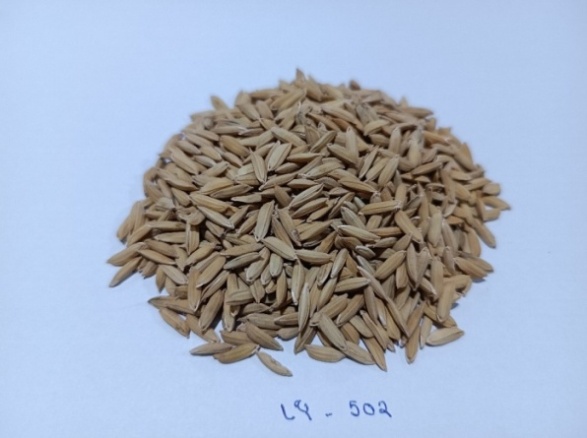 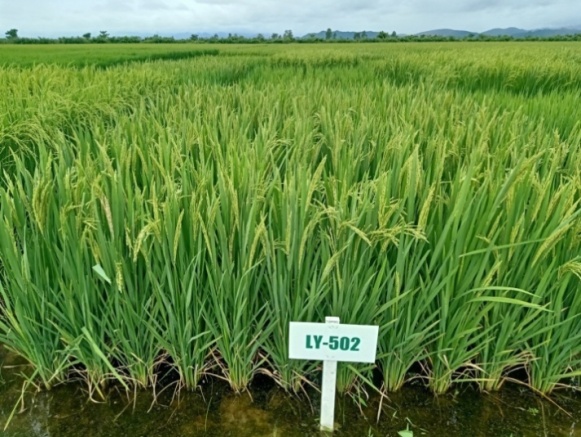 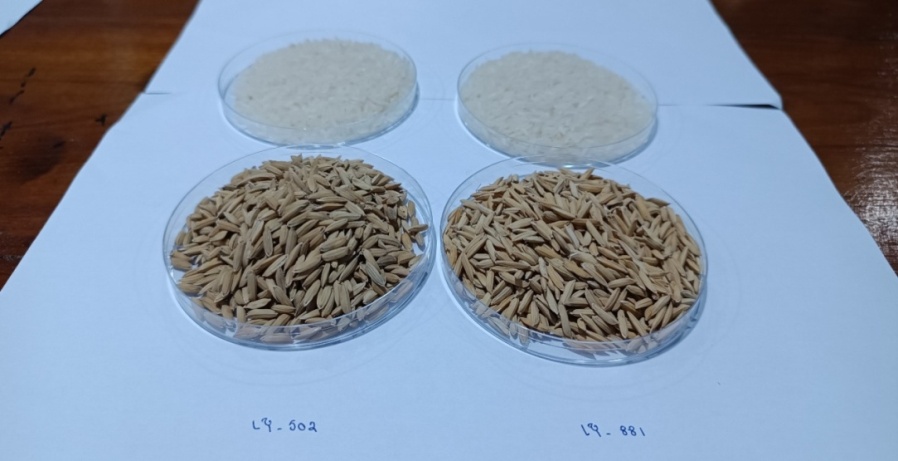 Green Ground Seeds Company Limited.LY- 881 စပါးမျိုးသစ်၏အရည်အချင်းလက္ခဏာများ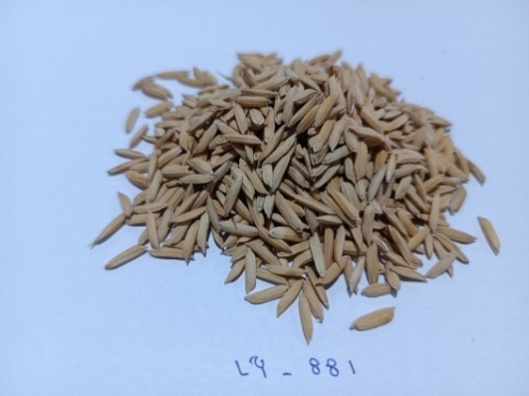 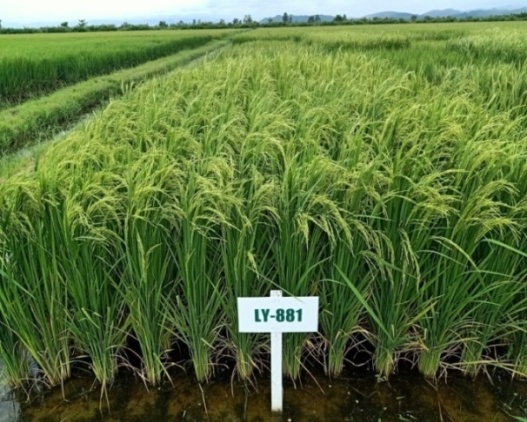 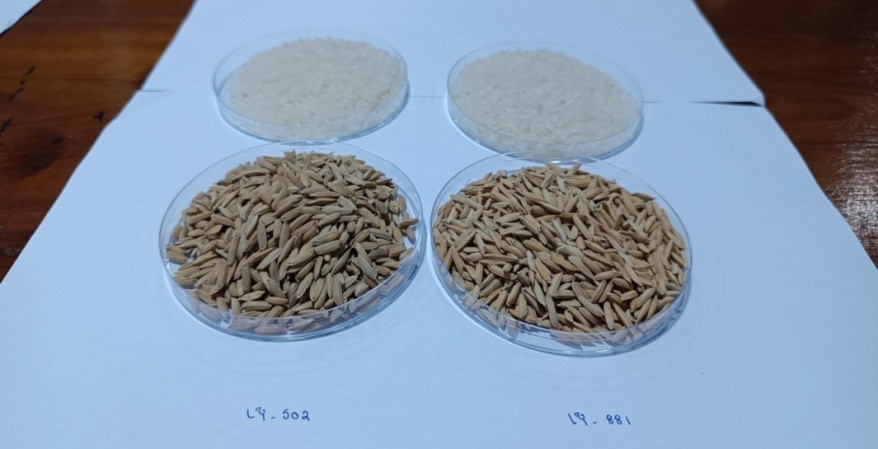 HKR- 009 စပါးမျိုးသစ်၏အရည်အချင်းလက္ခဏာများ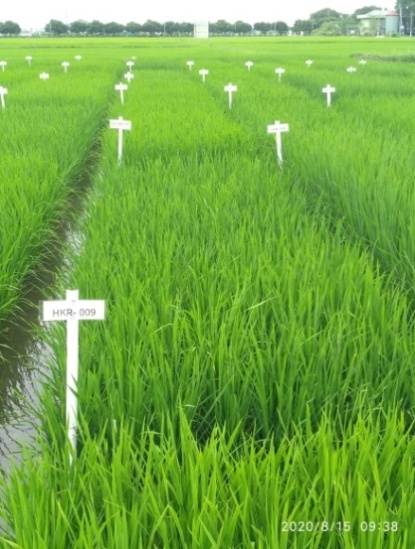 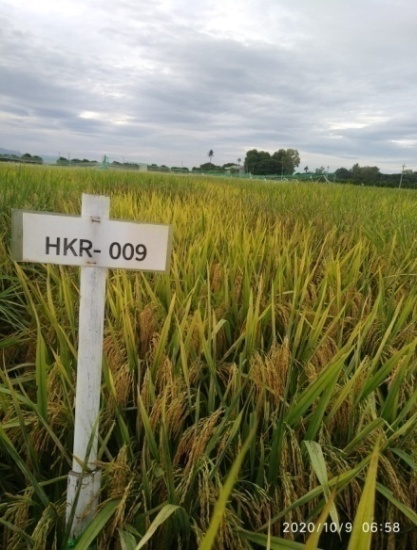 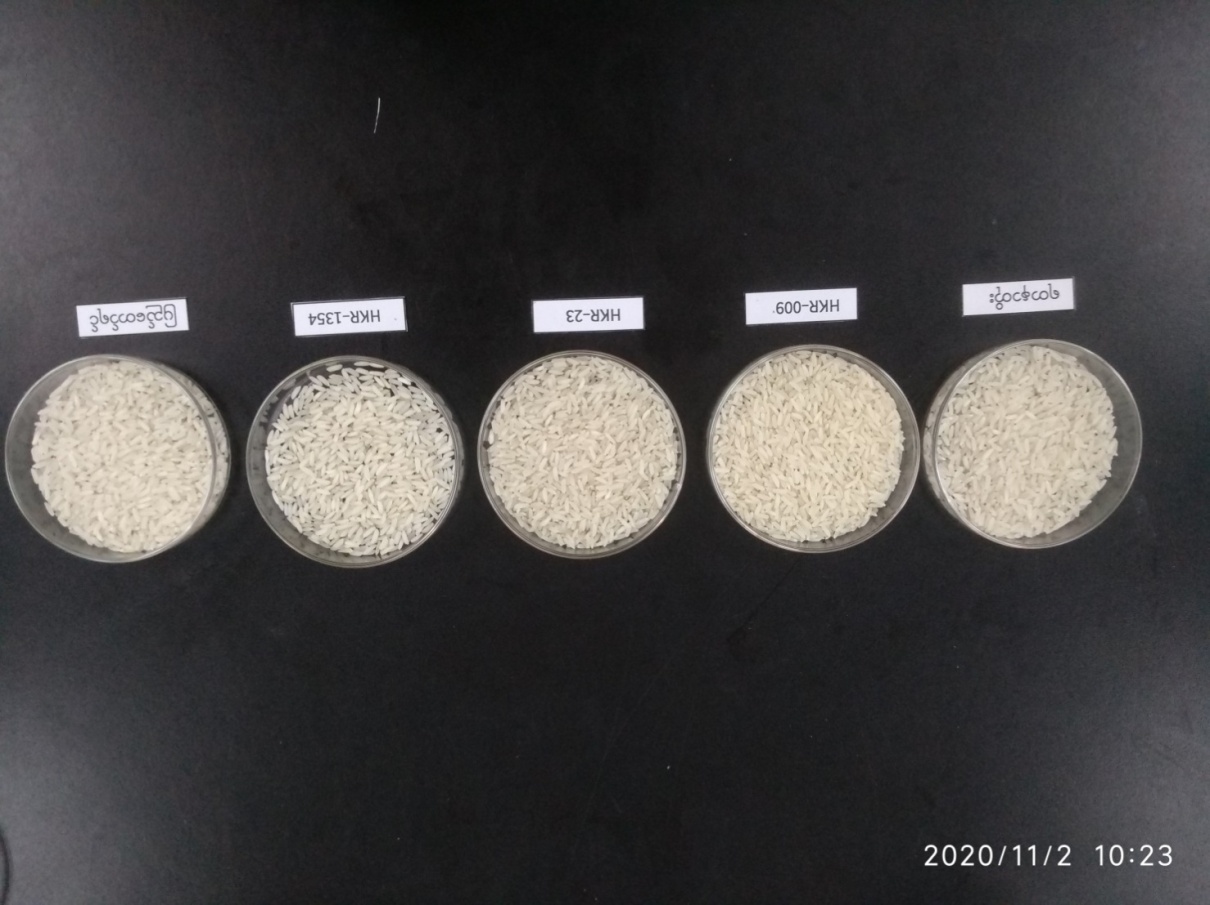 HKR-1354 စပါးမျိုးသစ်၏အရည်အချင်းလက္ခဏာများ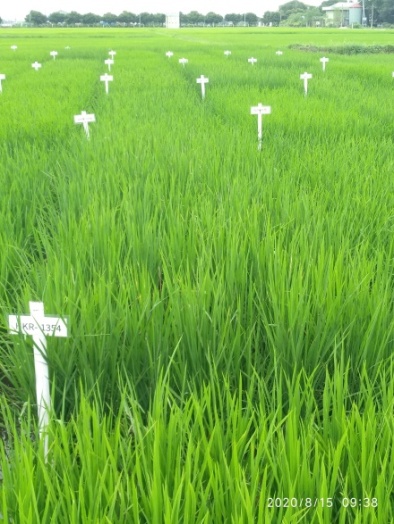 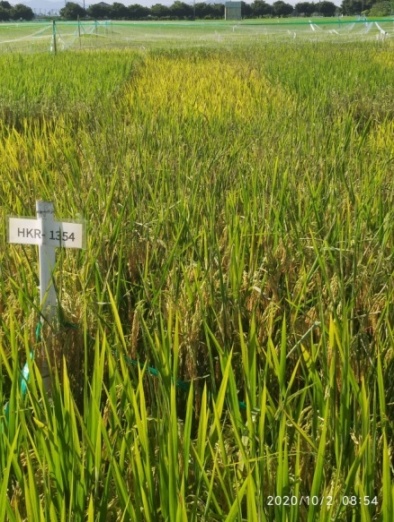 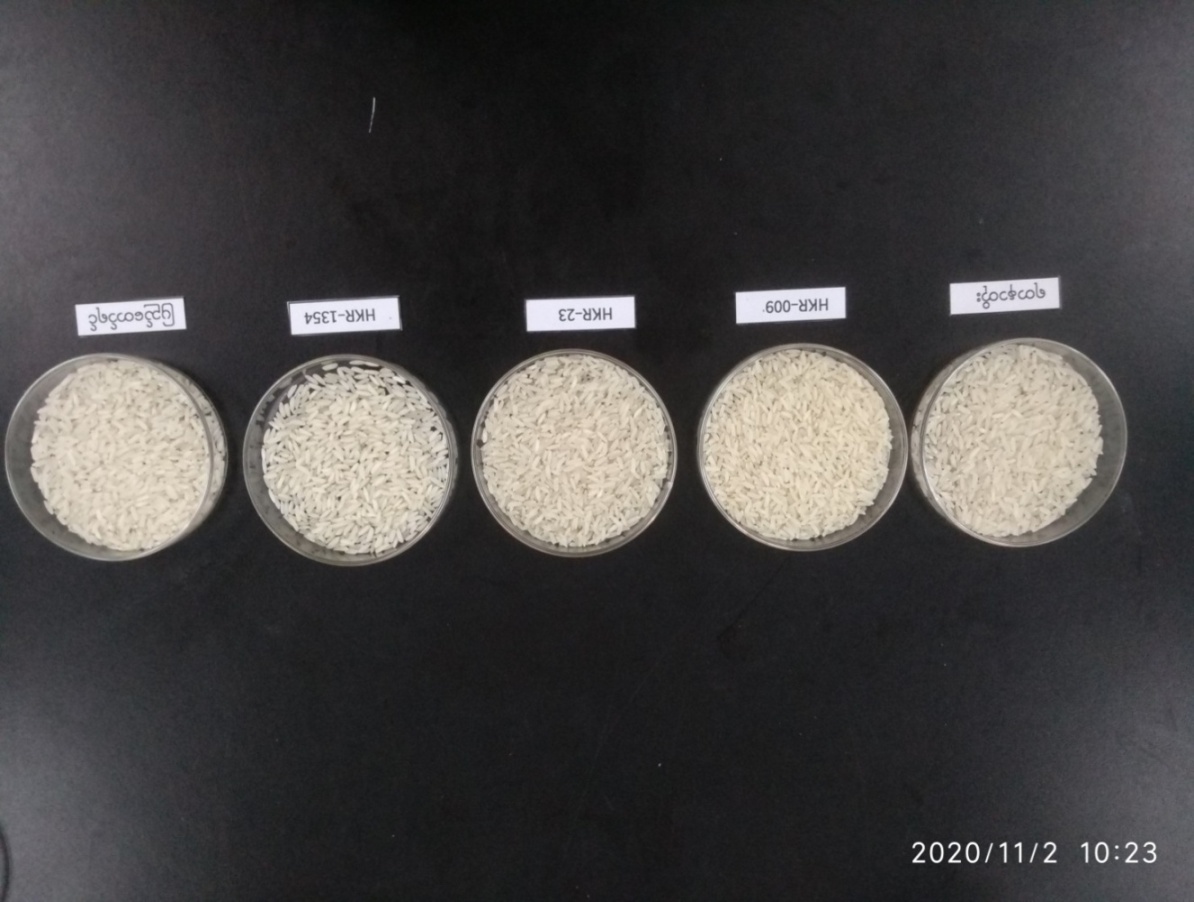 HKR- 23 စပါးမျိုးသစ်၏အရည်အချင်းလက္ခဏာများ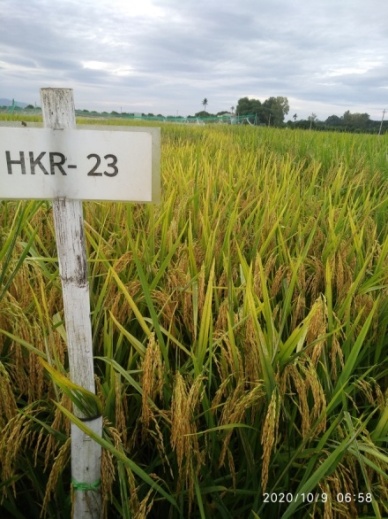 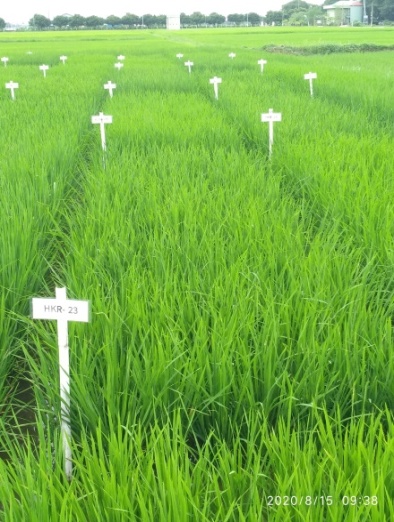 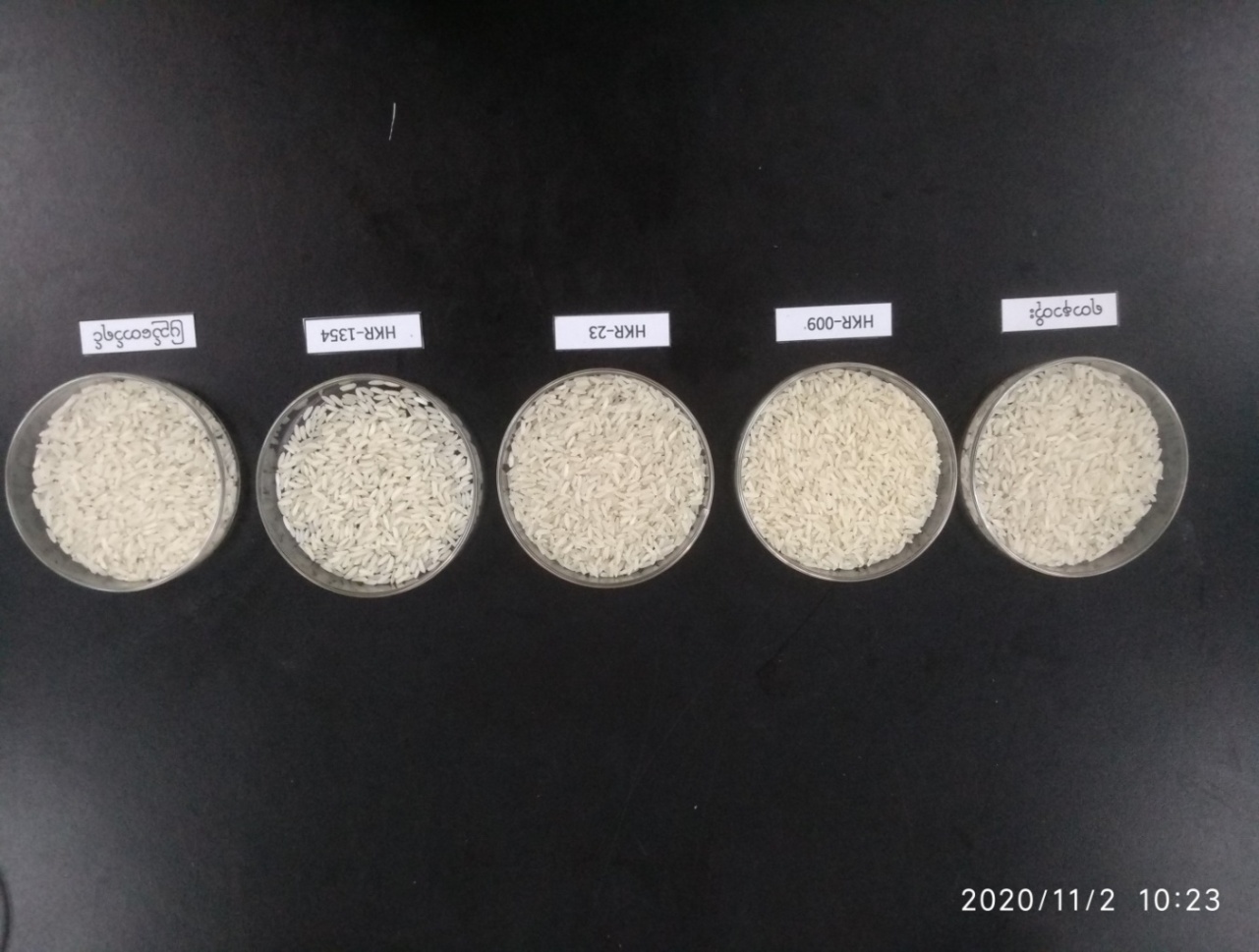 HK- 008 စပါးမျိုးသစ်၏အရည်အချင်းလက္ခဏာများHK- 638 စပါးမျိုးသစ်၏အရည်အချင်းလက္ခဏာများ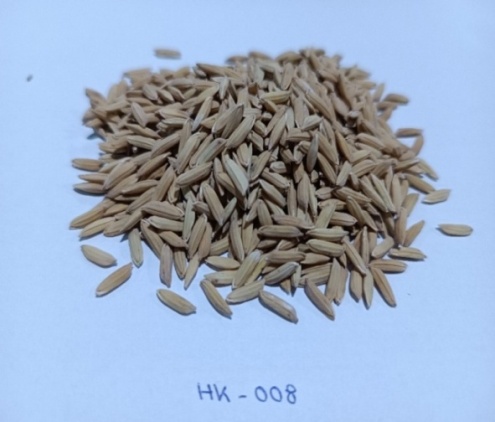 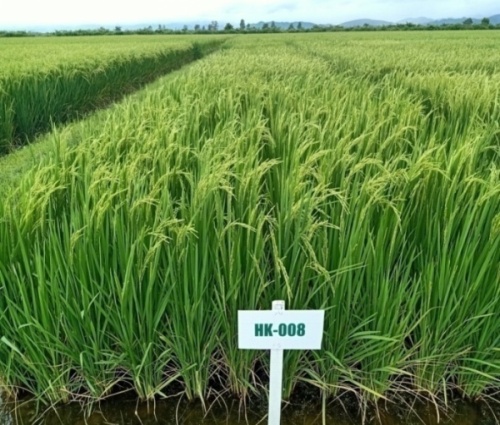 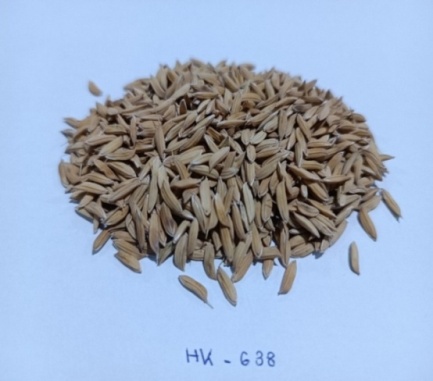 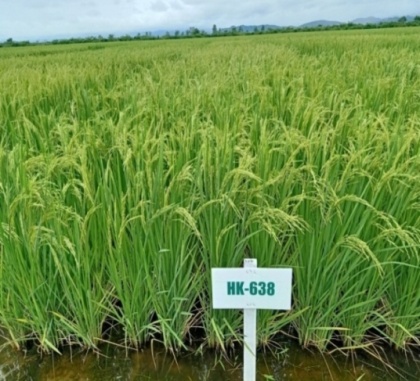 HK- 605စပါးမျိုးသစ်၏အရည်အချင်းလက္ခဏာမျာ: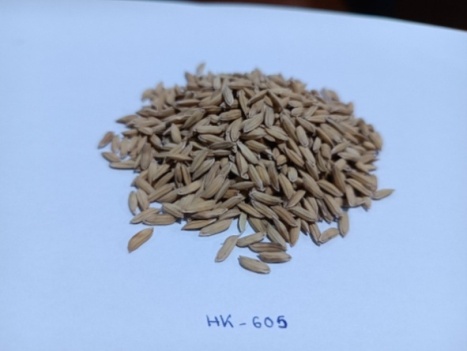 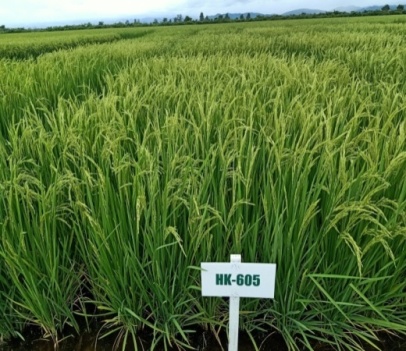 HKC- 1710 ပြောင်းချိုမျိုးသစ်၏အရည်အချင်းလက္ခဏာများရှင်းလင်းချက်ပိုးမွှားကျရောက်မှုအဆင့်= ၂ (ပိုးမွှားအနည်းငယ်ကျရောက်သည်။)	၃ (ပိုးမွှားအသင့်အတင့်ကျရောက်သည်။)ဖက်လုံမှုအဆင့်	= ၂(ဖက်သားကျစ်၍ အဖူးထိပ်ထိလုံသည်။)	၃(ဖက်သားဖွ၍ အဖူးထိပ်ဖျားထိဖက်လုံသည်။)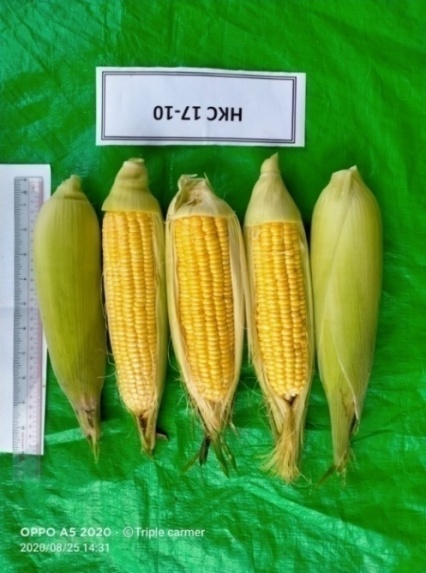 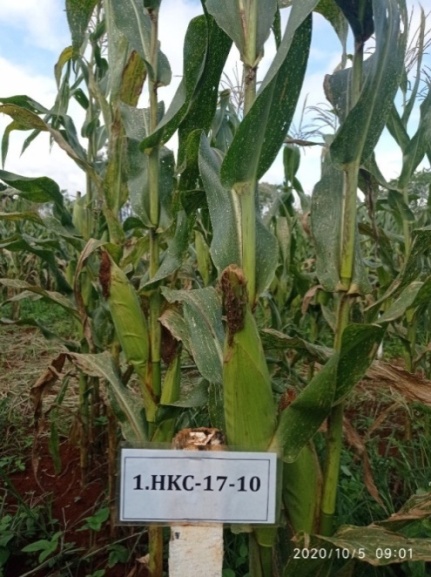 HKC- 1819 ပြောင်းချို မျိုးသစ်၏အရည်အချင်းလက္ခဏာများရှင်းလင်းချက်ပိုးမွှားကျရောက်မှုအဆင့်= ၂ (ပိုးမွှားအနည်းငယ်ကျရောက်သည်။)	၃ (ပိုးမွှားအသင့်အတင့်ကျရောက်သည်။)ဖက်လုံမှုအဆင့်	= ၂(ဖက်သားကျစ်၍ အဖူးထိပ်ထိလုံသည်။)	၃(ဖက်သားဖွ၍ အဖူးထိပ်ဖျားထိဖက်လုံသည်။)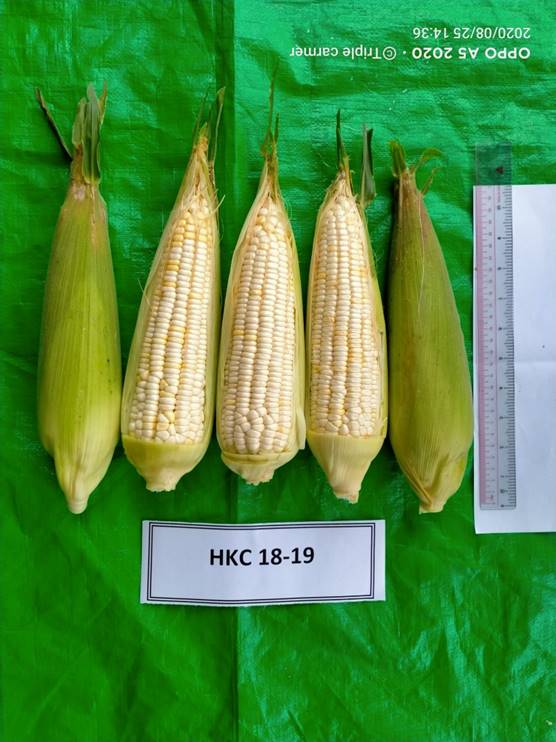 HKC- 168 ပြောင်းချို မျိုးသစ်၏အရည်အချင်းလက္ခဏာများရှင်းလင်းချက်ပိုးမွှားကျရောက်မှုအဆင့်= ၂ (ပိုးမွှားအနည်းငယ်ကျရောက်သည်။)	၃ (ပိုးမွှားအသင့်အတင့်ကျရောက်သည်။)ဖက်လုံမှုအဆင့်	=၂(ဖက်သားကျစ်၍ အဖူးထိပ်ထိလုံသည်။)	၃(ဖက်သားဖွ၍ အဖူးထိပ်ဖျားထိဖက်လုံသည်။)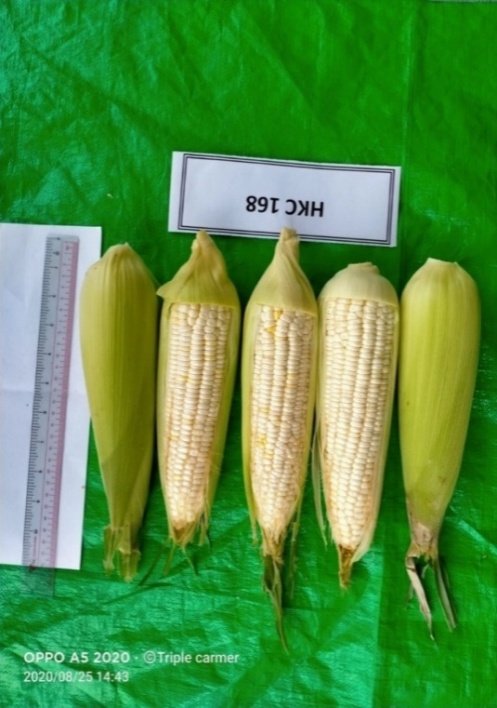 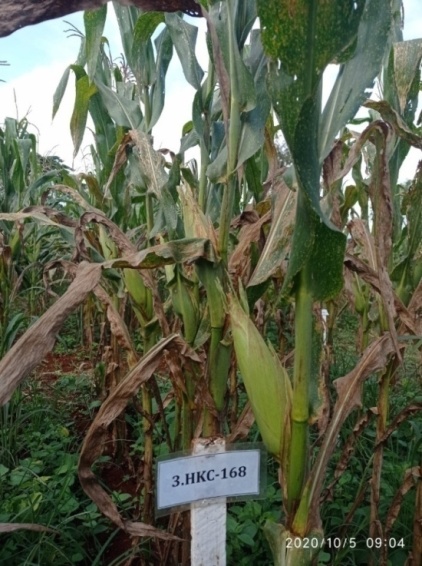  				TBL- 195 ဝါ မျိုးသစ်၏အရည်အချင်းလက္ခဏာများ
၁။ မျိုးအမည်            			- TBL-195 (F1)
၂။ မူရင်းအမည်/မွေးမြူရေးလိုင်းနံပါတ်	- TBL-195  
၃။  မိဘအမည်            			- FS 516 (Female)x S 227 (Male)
၄။  မူရင်းဒေသ            			- India
၅။  ရယူခဲ့သည့်အဖွဲ့အစည်း            		- Safal Seeds & Biotech Ltd မှတဆင့် TBL		                                          Limited
၆။ စတင်စမ်းသပ်သည့်ခုနှစ်            		- ၂၀၂၀-၂၀၂၁ 
၇။ စမ်းသပ်သည့်ကာလ            		- မိုးနှောင်းရာသီ  
၈။  စမ်းသပ်သည့်ဒေသ            		- ရွှေတောင်ဝါသီးနှံသုတေသနှင့်                                                               နည်းပညာဖွံ့ဖြိုးရေးခြံ၊                                                                လွန်ကျော်ဝါသီးနှံသုတေသနနှင့်                                                                နည်းပညာဖွံ့ဖြိုးရေးခြံ၊                                                                 အောင်လံဝါ သီးနှံမျိုးသန့်ခြံ၉။  အသုံးပြုသည့်စံထားမျိုး            		-  RAKA-666 ၊ ပံBT 900 
၁၀။  အသက်ရက်(ရက်)            		-  ၁၅၅ - ၁၉၇
၁၁။  အပင်ပုံသဏ္ဍာန်            		- ပင်ထောင်ဖြစ်ပြီး၊ ကိုင်းဖြာသည်။
၁၂။ အပင်အမြင့်(စမ) 				-  ၉၂.၄၉
၁၃။  ပင်စည်အရောင်            		-  အစိမ်း၊နီညို
၁၄။  အရွက်အရောင်            		- အစိမ်း
၁၅။  ရွက်မွှေးပါရှိမှု				- ထူ
၁၆။  ဝါပွင့်အရောင်            			- အဝါဖျော့ 
၁၇။  အသီးပုံသဏ္ဍာန်            		- ဘဲဉပုံ
၁၈။  အဖိုကိုင်းအရေအတွက်            	- ၁.၃
၁၉။  သီးကိုင်းအရေအတွက်            		- ၁၆ - ၂၀
၂၀။  တစ်ပင်ရှိဝါပေါက်အရေအတွက်        	- ၁၈ - ၂၀
၂၁။  ဝါပေါက်(၁)ခုအလေးချိန်(ဂရမ်)        	- ၄.၇ - ၅၂၂။ တစ်ပင်မှစုစုပေါင်း            		- ၇၁.၅၈ 
       ဝါပေါက်အလေးချိန်(ဂရမ်)    
၂၃။ အစေ့(၁၀၀၀)အလေးချိန်(ဂရမ်)    	- ၁၁၅
၂၄။ ဂွမ်းမွှေးအရှည် (မမ)			- ၂၆.၄၃ - ၃၄.၅၀
၂၅။ ဂွမ်းမွှေးခိုင်ခန့်မှု(ပေါင်/မီလီဂရမ်)    	- ၈.၀၅
၂၆။ ဂွမ်းမွှေးချောမွေ့မှု(မိုက်ခရိုနေးယား)    	- ၄.၅၇
၂၇။ တစ်ဟက်တာဝါအထွက်နှုန်း(Kg/ha)  	- ၂၈၀၁.၂၉၂၈။ ဂွမ်းထွက်ရာခိုင်နှုန်း            		- ၂၉.၆၆ - ၃၁.၁၅  
၂၉။ ဗီဇပြုပြင်ထားသည့်သီးနှံ 		- ဟုတ်           (ဟုတ်/မဟုတ်)  
၃၀။ ထူးခြားသည့်လက္ခဏာများ                -  ဂွမ်းမွှေးအရှည်နှင့်ချည်အရည်အသွေး                                                               ကောင်းမွန်သည်။ Bt gene ပါသောကြောင့်                                                               သီးလုံးဖောက်ပိုးဒဏ်ခံနိုင်ရည်ရှိပါသည်။၃၁။ စိုက်ပျိုးသင့်သည့်ဒေသများ        	-   ဝါစိုက်ပျိုးသည့်ဒေသများ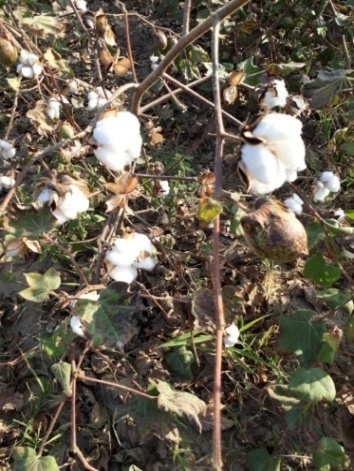 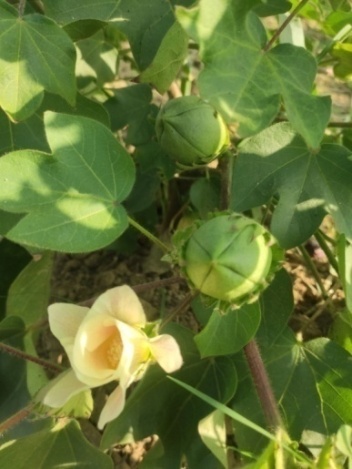 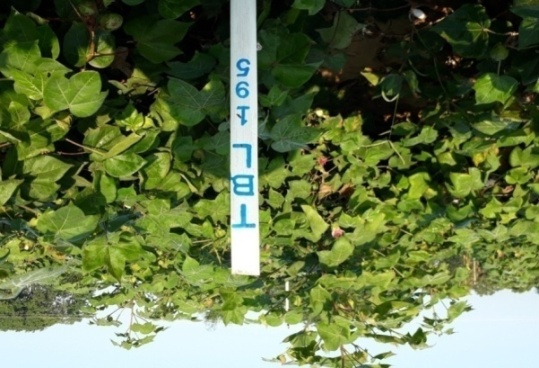 Rumbaအာလူး မျိုးသစ်၏အရည်အချင်းလက္ခဏာများ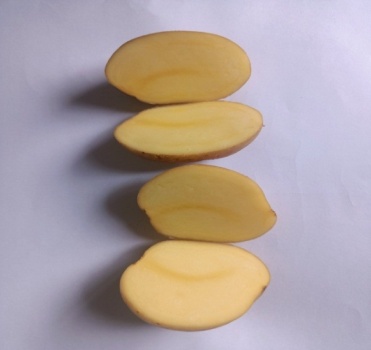 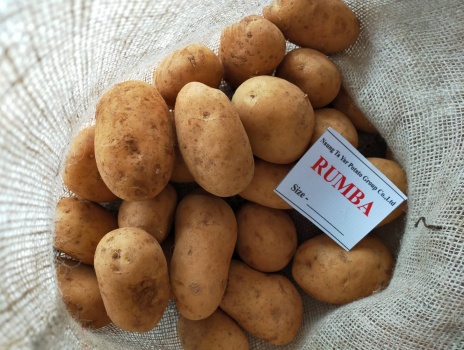 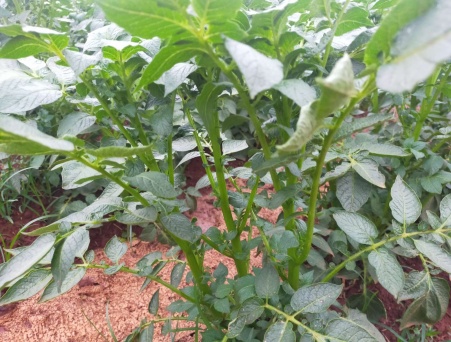 Lora 15 ခရမ်းချဉ် မျိုးသစ်၏အရည်အချင်းလက္ခဏာများ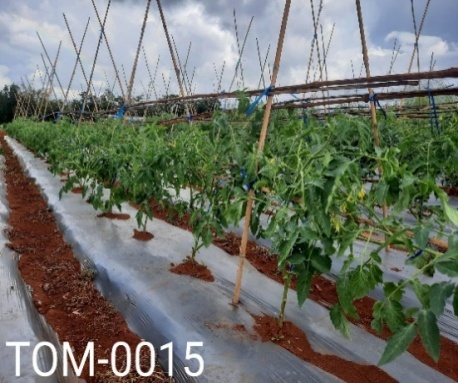 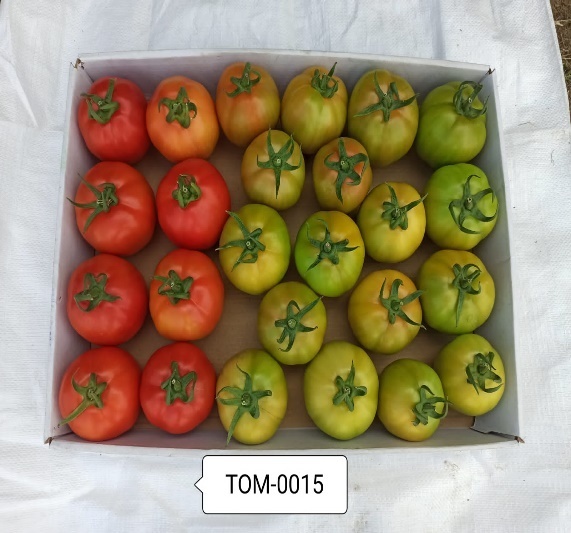 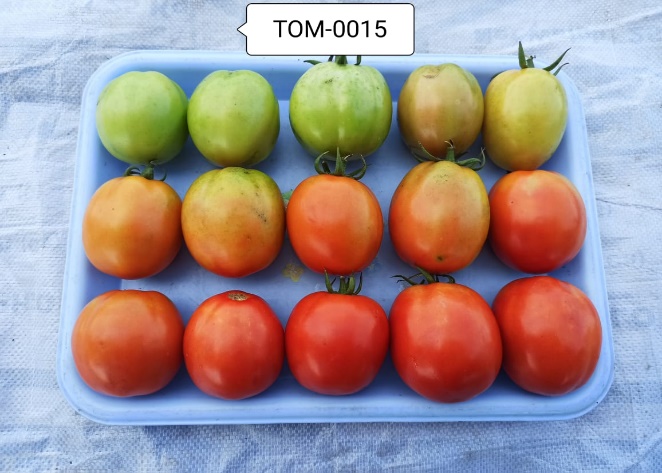 Lora 25 ခရမ်းချဉ် မျိုးသစ်၏အရည်အချင်းလက္ခဏာမျာ: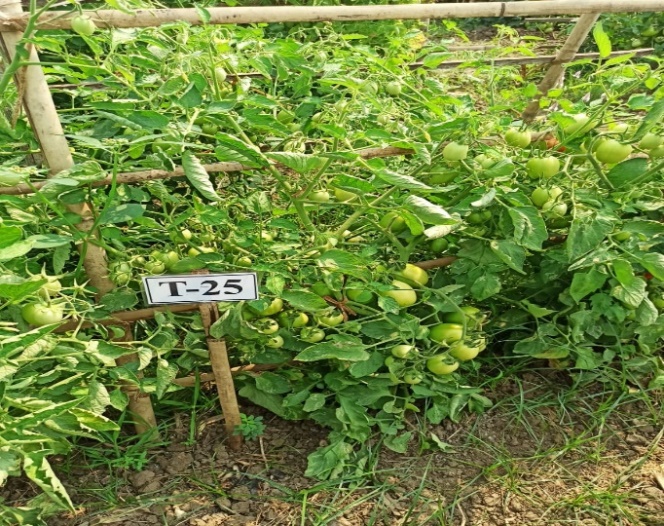 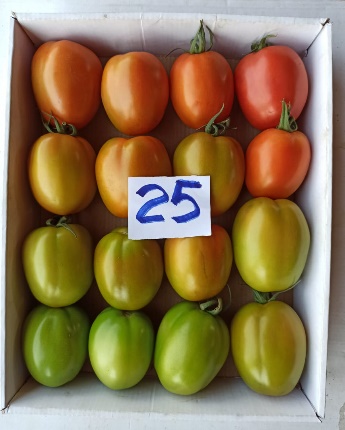 Hot- 888 ခရမ်းချဉ် မျိုးသစ်၏အရည်အချင်းလက္ခဏာများ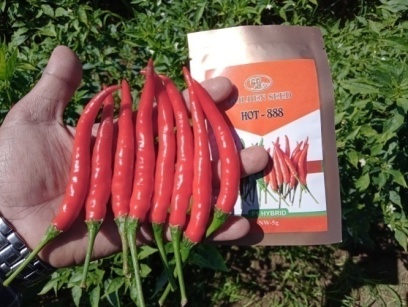 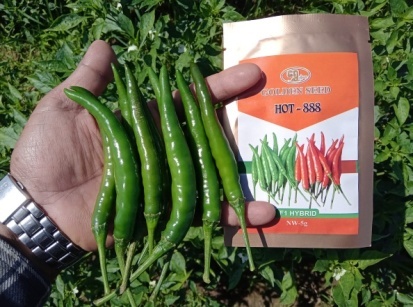 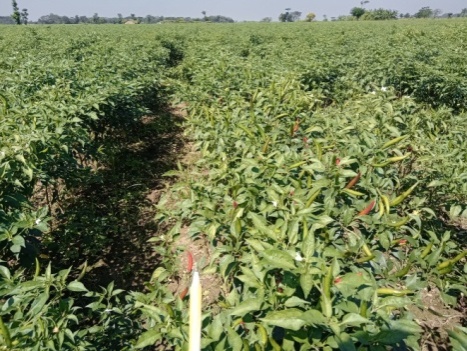 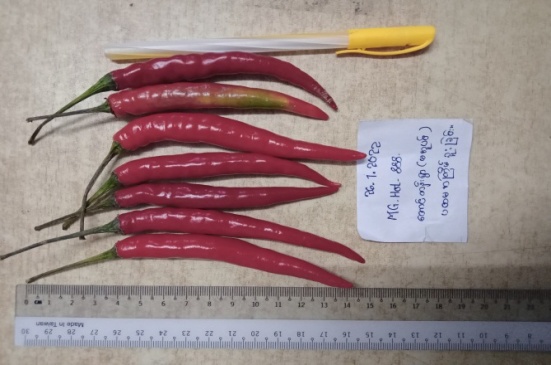 Spark ငရုတ် မျိုးသစ်၏အရည်အချင်းလက္ခဏာများ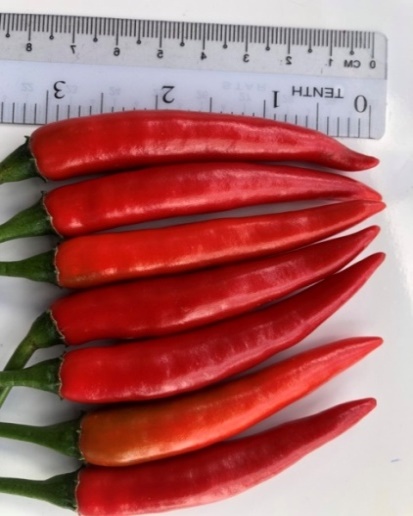 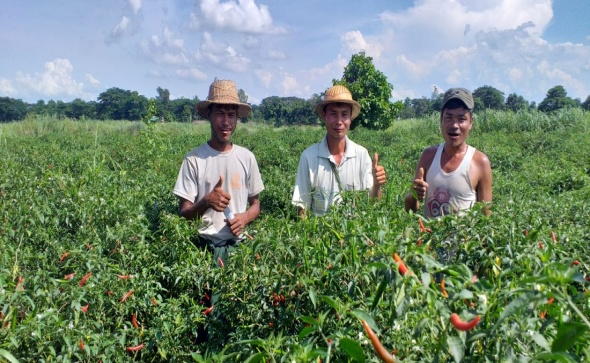 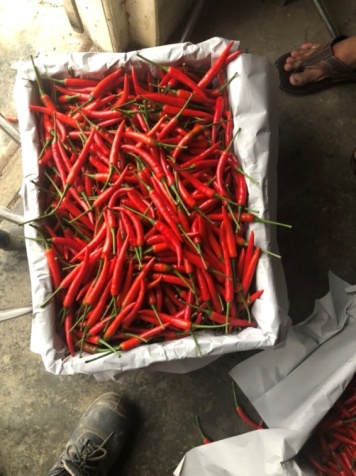 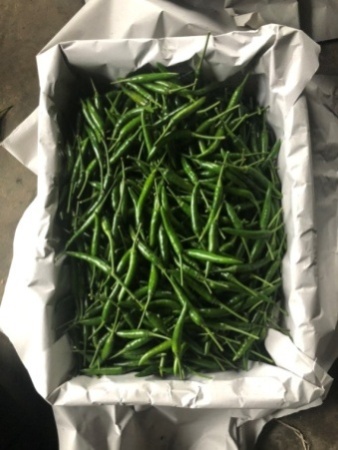 ARISTOTLE ငရုတ်ချို မျိုးသစ်၏အရည်အချင်းလက္ခဏာများ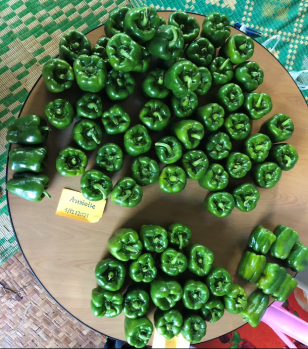 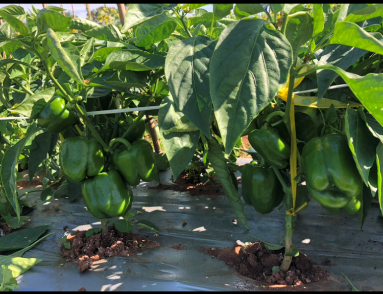 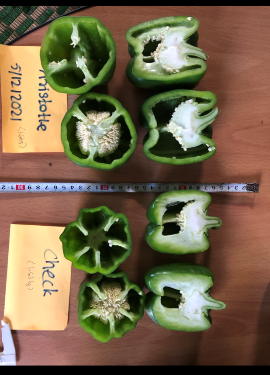 ရာဒီ ရုံးပတီ မျိုးသစ်၏အရည်အချင်းလက္ခဏာများ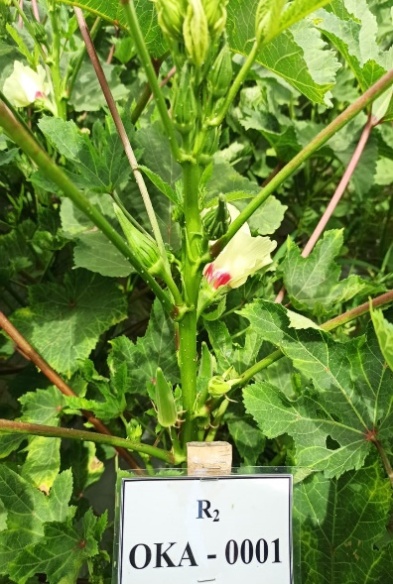 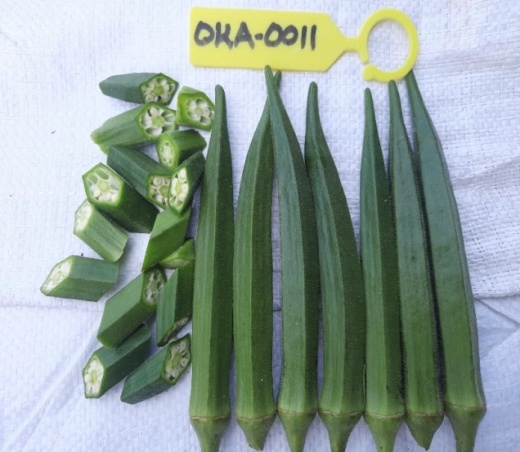 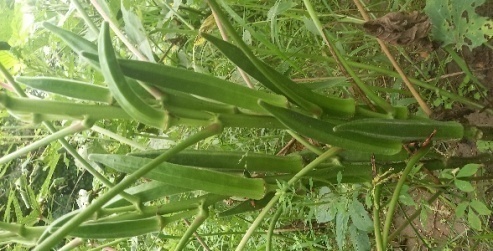 ဂိုဗင်ဒါ သခွား မျိုးသစ်၏အရည်အချင်းလက္ခဏာများ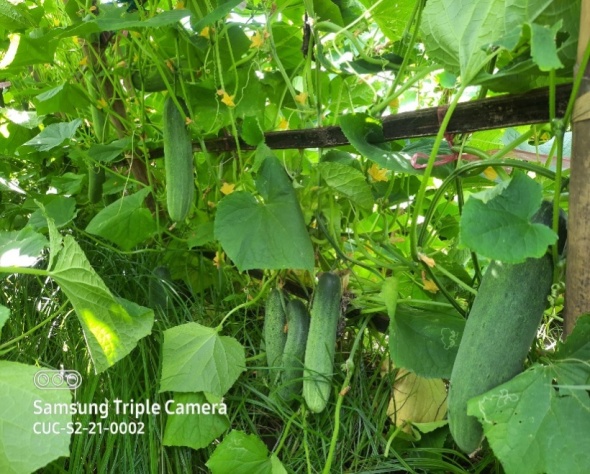 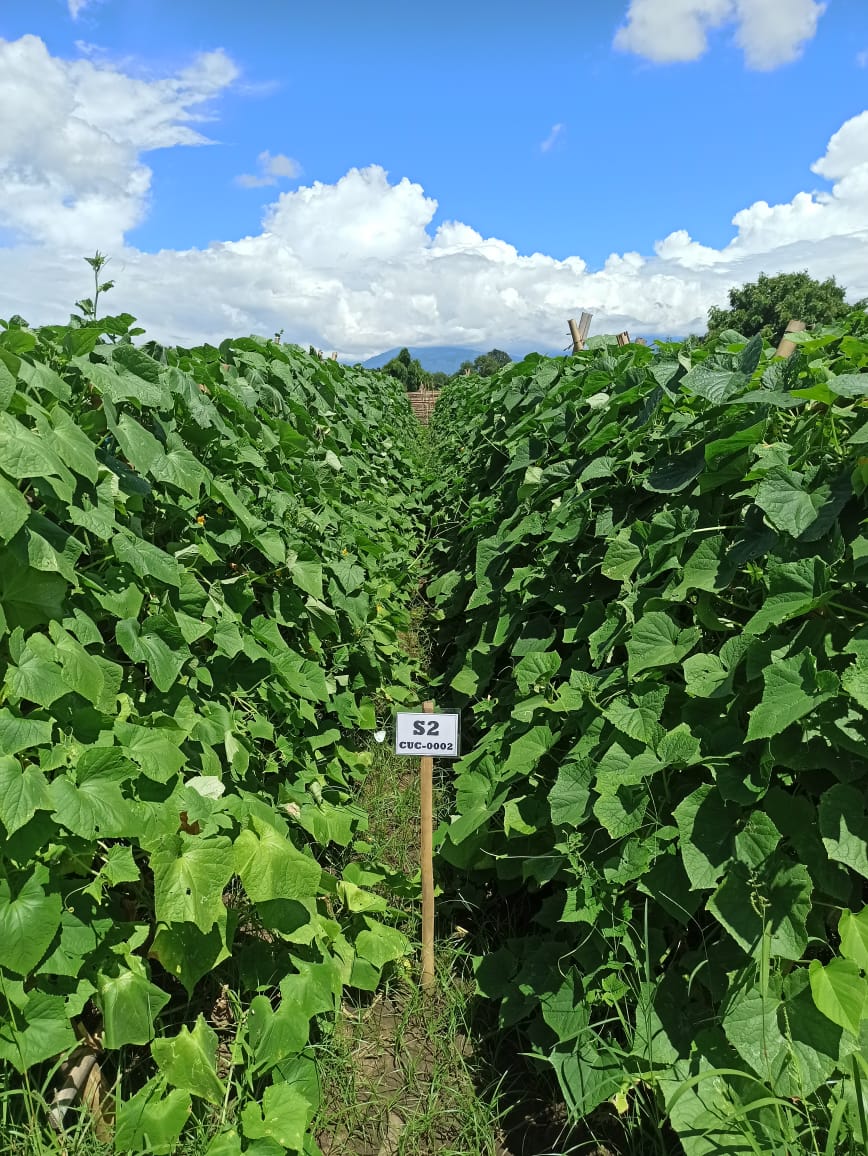 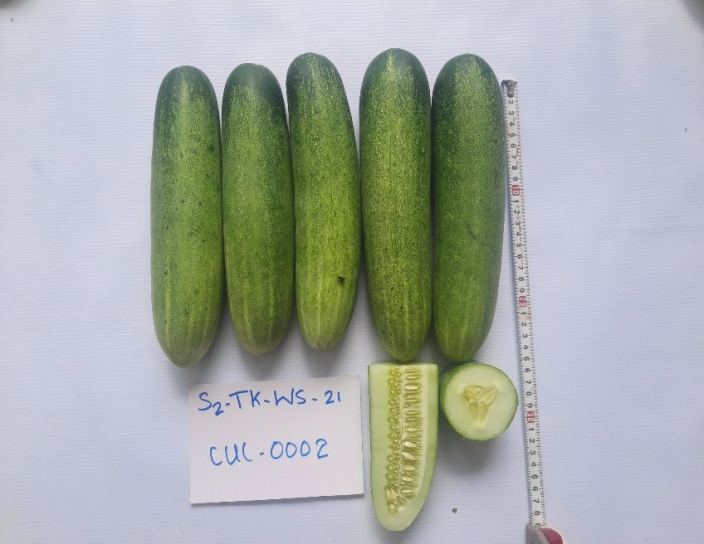 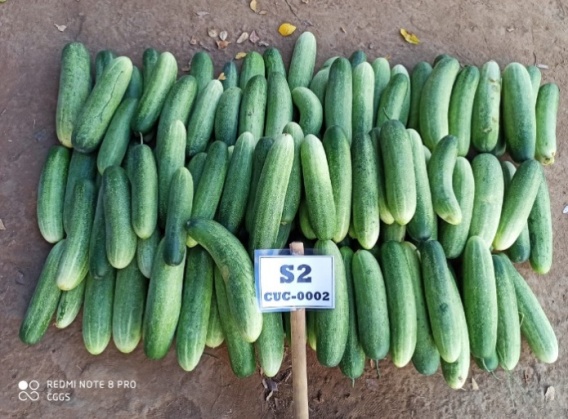 Byter 300သခွား မျိုးသစ်၏အရည်အချင်းလက္ခဏာများ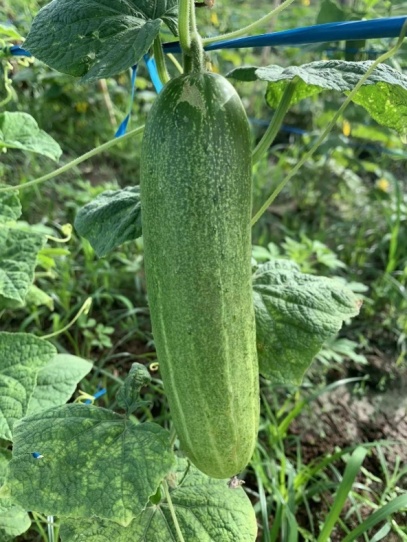 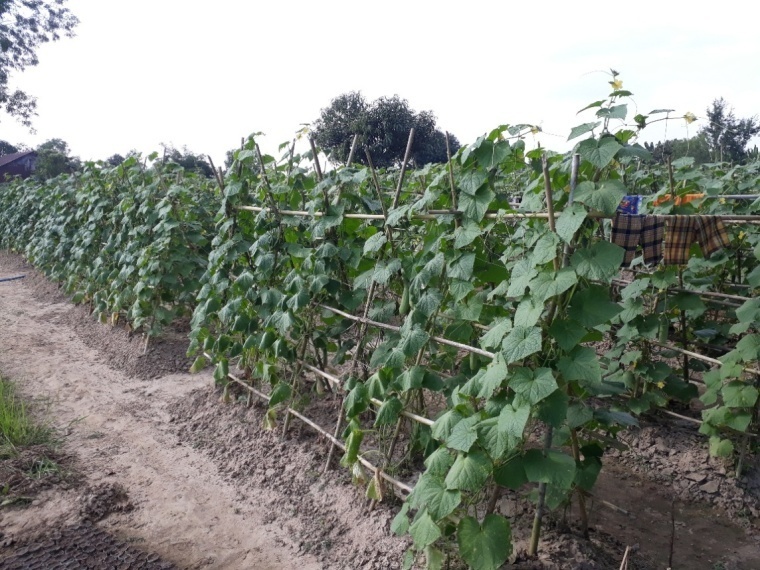 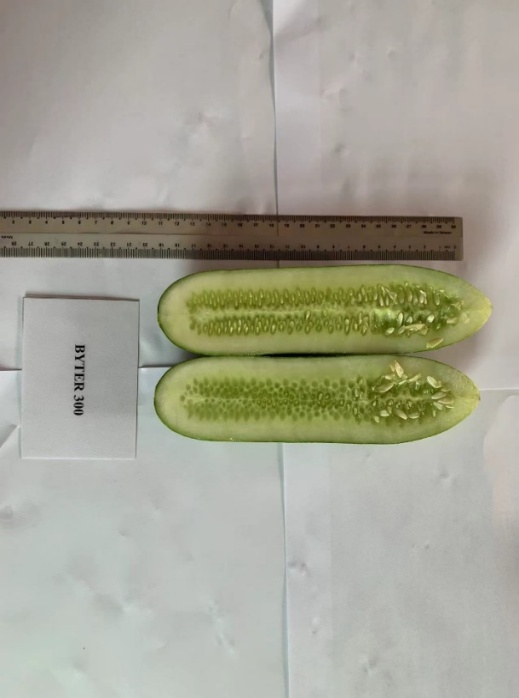 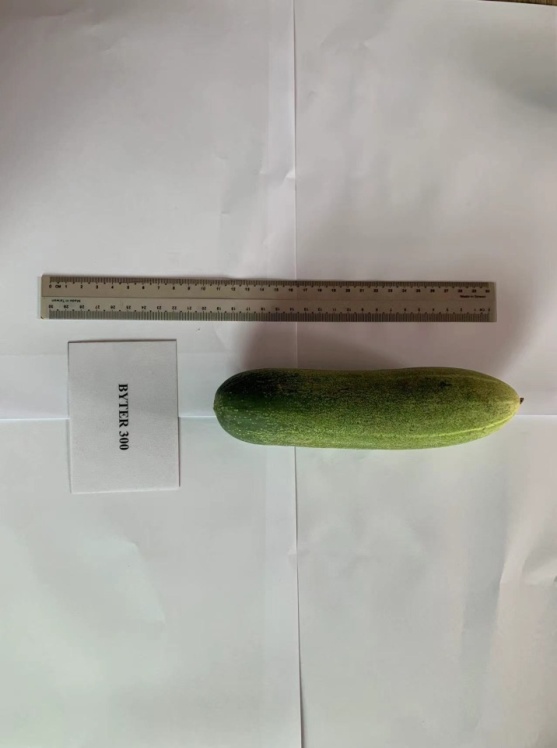 ဝတီ ၇၅ ကျောက်ဖရုံ မျိုးသစ်၏အရည်အချင်းလက္ခဏာများ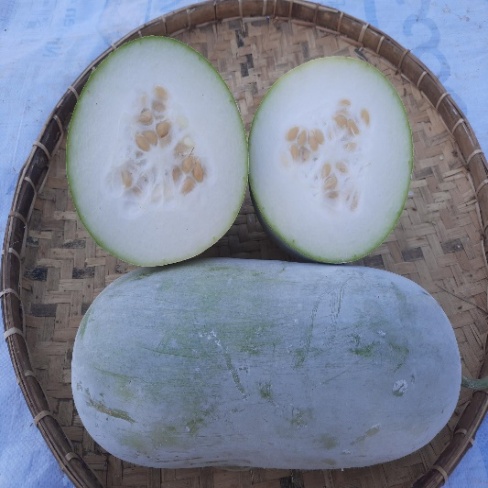 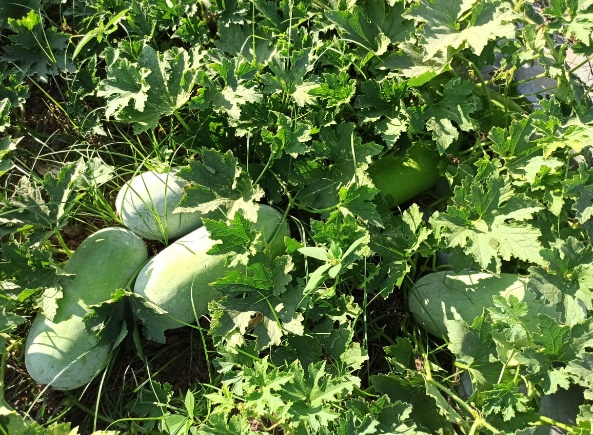 ပိုင်းရိတ် ကြက်သွန်နီ မျိုးသစ်၏အရည်အချင်းလက္ခဏာများ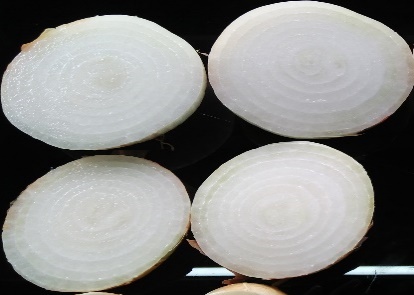 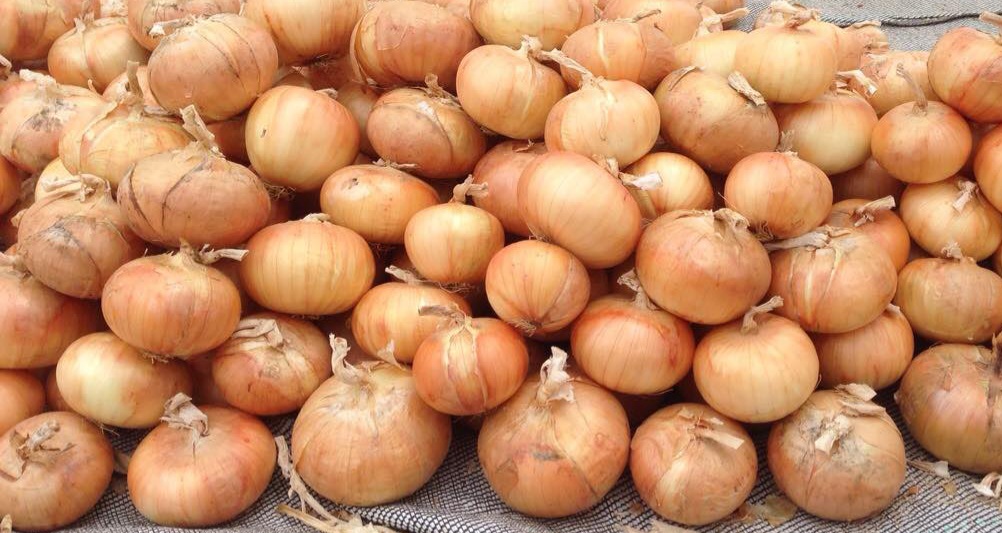 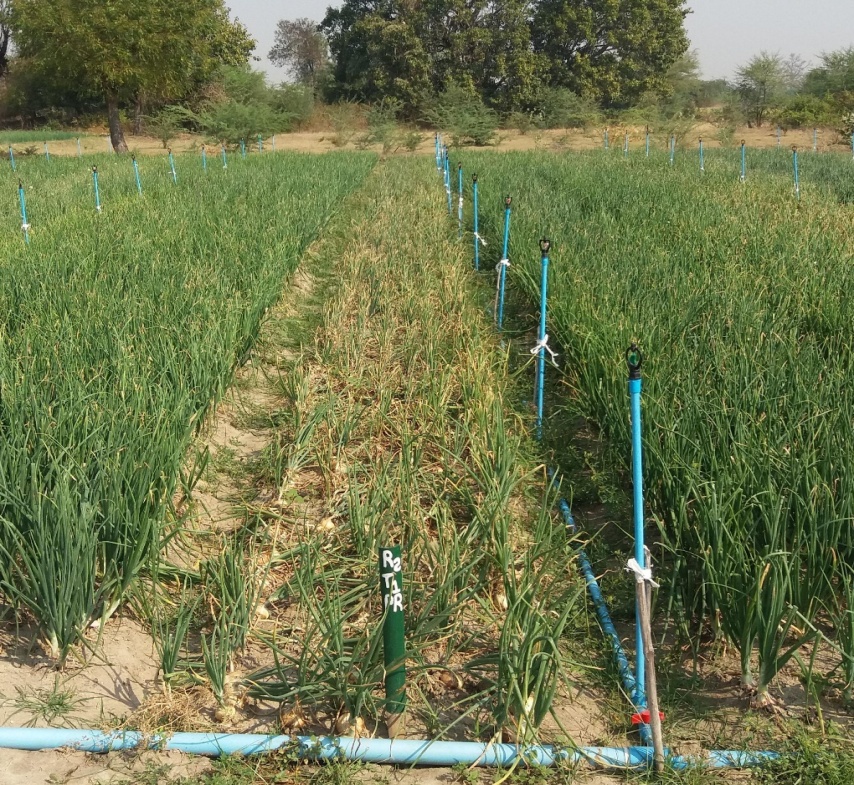 အေအက်စီ၂၃၄ ဖရဲ မျိုးသစ်၏အရည်အချင်းလက္ခဏာများ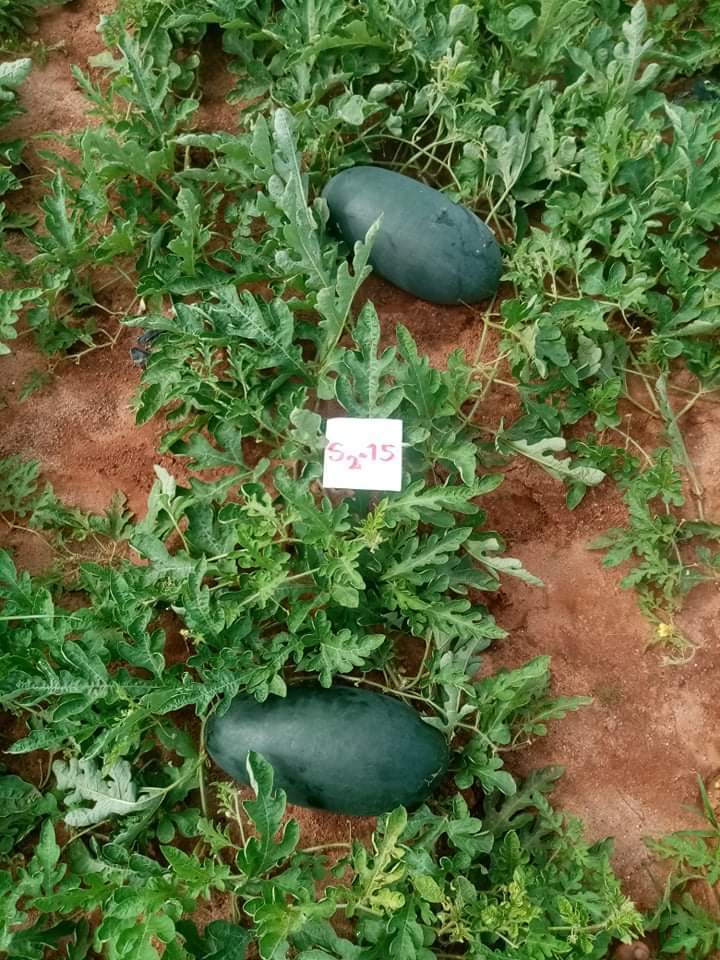 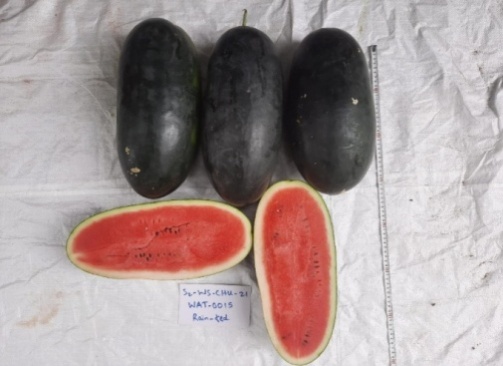 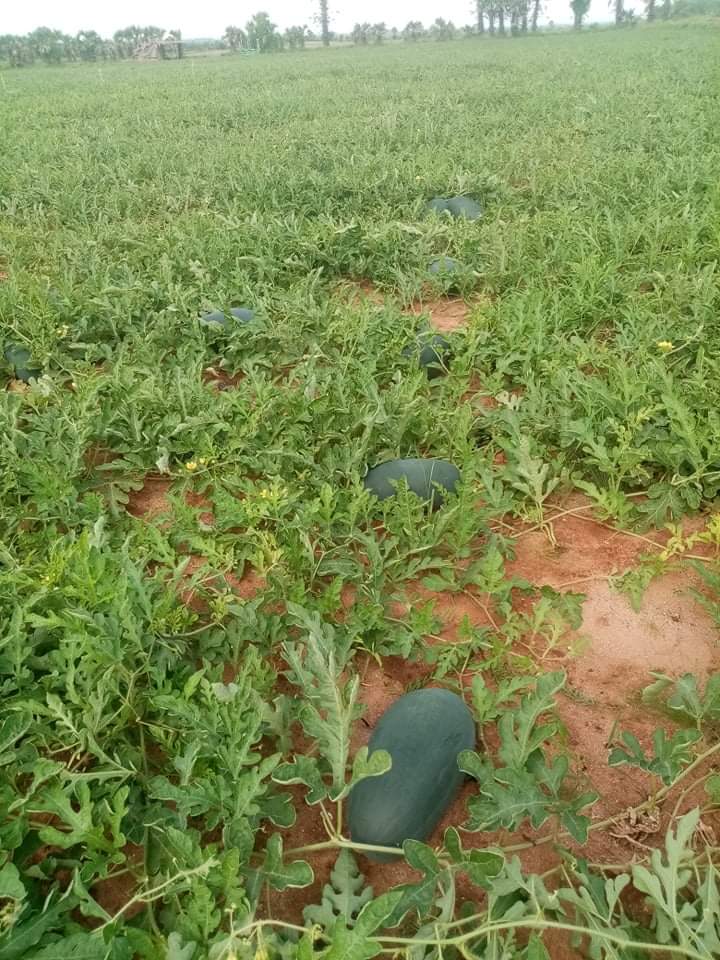 နော့ကျူးနာ မုန်လာဉနီ မျိုးသစ်၏အရည်အချင်းလက္ခဏာများ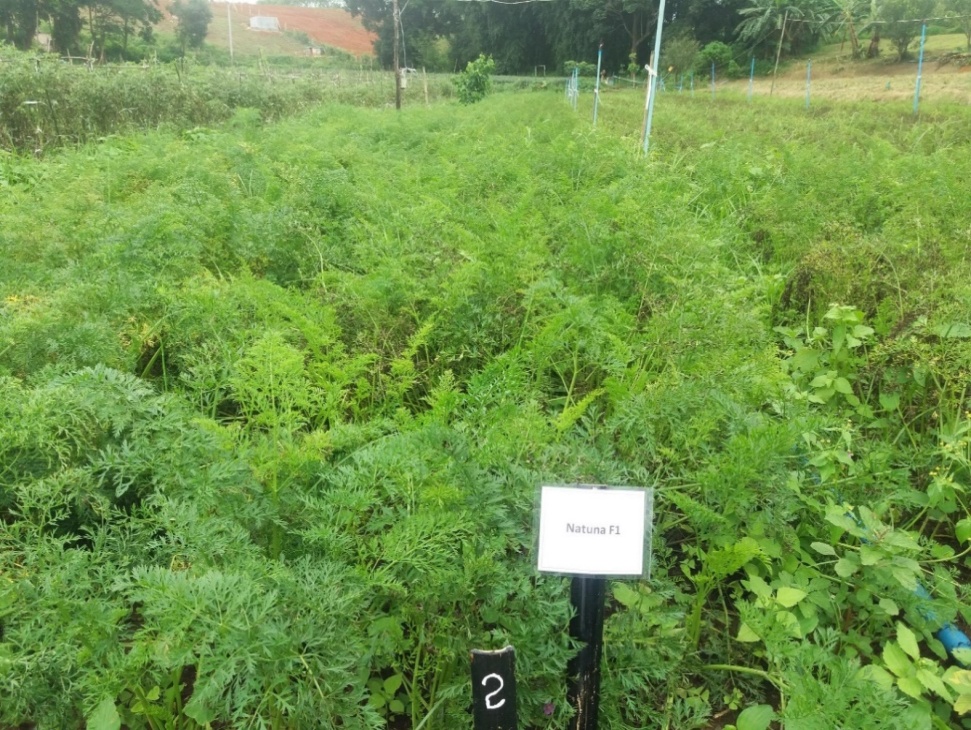 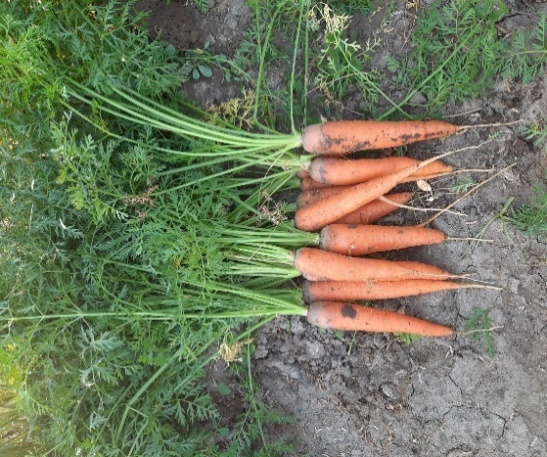 နေ ၄၅မုန်လာဥဖြူမျိုးသစ်၏အရည်အချင်းလက္ခဏာများ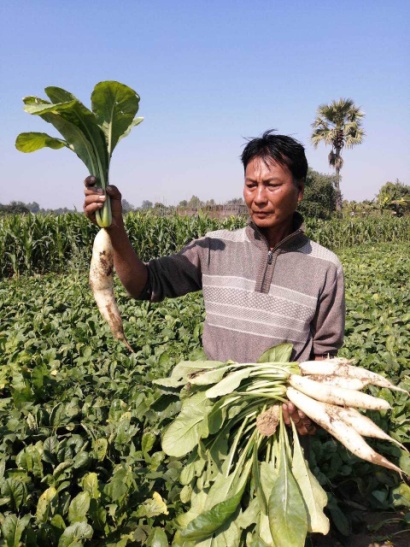 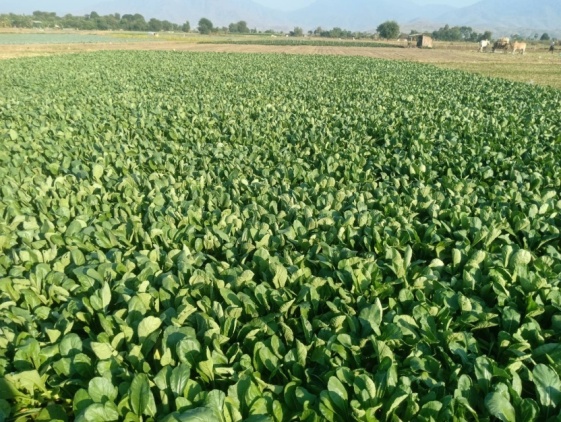 နေ ၁၆၁ကန်စွန်းမျိုးသစ်၏အရည်အချင်းလက္ခဏာများ၁။မျိုးအမည်					-	နေ ၁၆၁(Nay161) (OP)၂။မူရင်းအမည်/မွေးမြူရေးလိုင်းနံပါတ်	-	Kankone 045၃။မိဘအမည်					-	-၄။မူရင်းဒေသ					-	Thailand၅။ရယူခဲ့သည့်အဖွဲ့အစည်း			-	Success Seed Co.,Ltd မှတဆင့် Nay La                                                       Wun Crops Solution Co.,Ltd.၆။စတင်စမ်းသပ်သည့်ခုနှစ်			-	၂၀၂၁၇။စမ်းသပ်သည့်ကာလ			-	၂၀၂၁မိုးရာသီ၊ဆောင်းရာသီ။၈။စမ်းသပ်သည့်ဒေသ				-	ပျဉ်းမနားမြို့နယ်၊ကင်ပွန်းတန်းကျေးရွာ။          တံတားဦးမြို့နယ်၊ဇီးပင်ကွေ့ကျေးရွာ။                                                                       မုံရွာမြို့နယ်၊ကြာပိုင်ကျေးရွာ။၉။အသုံးပြုသည့်စံထားမျိုး			-	ဂလိုရီ၄၁၄၁၀။၅၀ % အပင်ပေါက်ရက်(ရက်)		-	၃-၅	၁၁။အသက်ရက်(ရက်)(DAS)			-	၁၅၀-၁၈၀၁၂။စတင်ခူးဆွတ်သည့်ရက်(ရက်)(DAS)	-	၃၅-၄၀၁၃။အရွက်ပုံသန်				-	အရွက်ချွန်း၁၄။အရွက်အရောင်				-	အစိမ်းရင့်ရောင်၁၅။ပင်စည်အရောင်				-	အစိမ်းနုရောင်၁၆။ပင်စည်အမြင့်(စမ)			-	၄၅၁၇။ပင်စည်လုံးပတ်(စမ)			-	၀.၆-၀.၉၁၈။အပင်(၁၀)ပင်မှရိတ်သိမ်းသည့်		-	၀.၂၂     အလေးချိန်(ကီလိုဂရမ်)၁၉။အထွက်နှုန်း(ကီလို/ဟတ်တာ)		-	၅၂၀၀၀-၅၄၀၀၀	၂၀။ပိုးမွှား/ရောဂါကျရောက်မူရှိ/မရှိ		-	မရှိ၂၁။ဈေးကွက်ကြိုက်နှစ်သက်မူရှိ/မရှိ		-	ရှိ၂၂။ထူးခြားသည့်လက္ခဏာများ	-	အရွက်ချွန်းမျိုးဖြစ်ပြီးခူးပတ်ကြာသည့်                                                                         အထိ(၅-၆)ပတ်အထိ ၊အပင်မှအရွက်          ပုံစံမပြောင်းလဲပါ။အရသာနူးညံ၍ကောင်း          မွန်ခြင်းကြောင့်ဈေးကွက်လက်ခံပြီးဈေး          ကောင်း ရသောမျိုးဖြစ်သည်။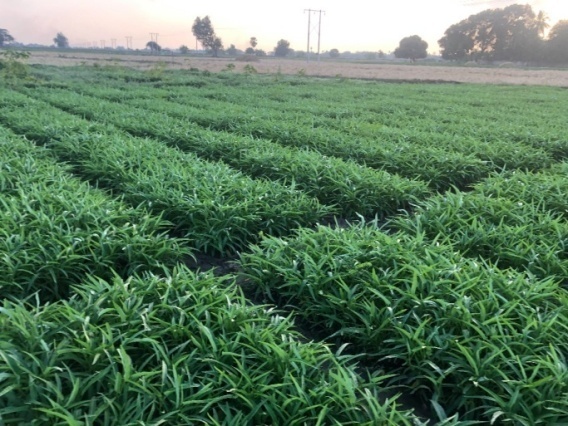 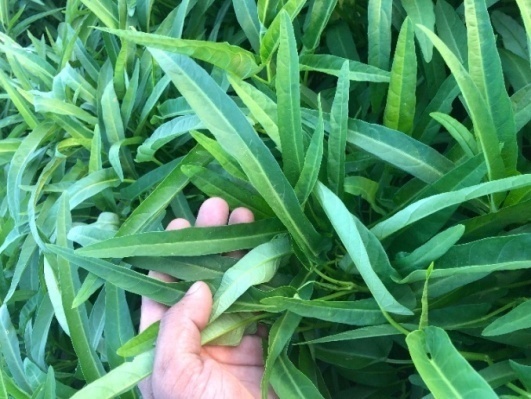 နေ ၉၈၉နံနံမျိုးသစ်၏အရည်အချင်းလက္ခဏာများ၁။  မျိုးအမည်					-	နေ၉၈၉ (Nay 989) (OP)၂။   မူရင်းအမည်/				-	CRD78/WCRX213 x WCRX461      မွေးမြူရေးလိုင်းနံပါတ်	၃။   မိဘအမည်				-	 -၄။   မူရင်းဒေသ				-	Italy၅။   ရယူခဲ့သည့်အဖွဲ့အစည်း			-	Tera Seed S.R.L CONS (Italy) မှတဆင့်                                                                  Nay La Wun Crops Solution Co.,Ltd.၆။   စတင်စမ်းသပ်သည့်ခုနှစ်			-	၂၀၂၁၇။   စမ်းသပ်သည့်ကာလ			-	မိုး၊ဆောင်း၈။   စမ်းသပ်သည့်ဒေသများ                     -	အုတ်ဖိုမြို့နယ်၊အညာတန်းကျေးရွာ။                                                                       မုံရွာမြို့နယ်၊ဂျပိုင်ကျေးရွာ။                                                                        မှော်ဘီမြို့နယ်၊ညောင်နှစ်ပင်ကျေးရွာ။၉။    အသုံးပြုသည့်စံထားမျိုး			-	မက်စ်ဂရင်း၁၀။  အပင်ပေါက်ရက်(ရက်) (၅၀%)		-	၅-၇၁၁။  အသက်ရက်(ရက်)(DAS)		-	၄၅-၅၀၁၂။  စတင်ခူးဆွတ်သည့်ရက်(ရက်)(DAS)	-	၄၅-၅၀၁၃။  အပင်အမြင့်(စမ)			-	၃၀-၄၀၁၄။  အရွက်ပုံသန်				-	အနားအရွက်အဝိုင်း၁၅။  အရွက်အရောင်				-	အစိမ်းရင့်ရောင်၁၆။  ပင်စည်အရောင်				-	အစိမ်းရင့်ရောင်၁၇။  ပင်စည်လုံးပတ်(စမ)			-	၀.၆-၀.၈၁၈။  အပင်(၁၀)ပင်မှရိတ်သိမ်းသည့်		-        	၀.၁-၀.၁၁        အလေးချိန်(kg)  
၁၉။  အထွက်နှုန်း (ကီလို/ ဧက)       		-	၈၃၃-၈၄၀၂၀။  ပိုးမွှားရောဂါကျရောက်မူအခြေအနေ	-	မရှိပါ
၂၁။   ထူးခြားသည့်လက္ခဏာများ         	-	အရွက်မှာတောက်ပသောအစိမ်းရောင်ရှိပြီး          အနံ့အလွန်ကောင်းမွန်သည်။ပန်းပွင့်ချိန်          နောက်ကျသောကြောင့်စျေးကွက်ကိုစောင့်          ဆိုင်းပြီးရောင်းနိုင်သည်။အထွက်နှုန်းကောင်း          သည်။၂၂။   ဗီဇပြုပြင်ထားသည့်သီးနှံ     		 - 	မဟုတ်ပါ   
        (ဟုတ်/မဟုတ်)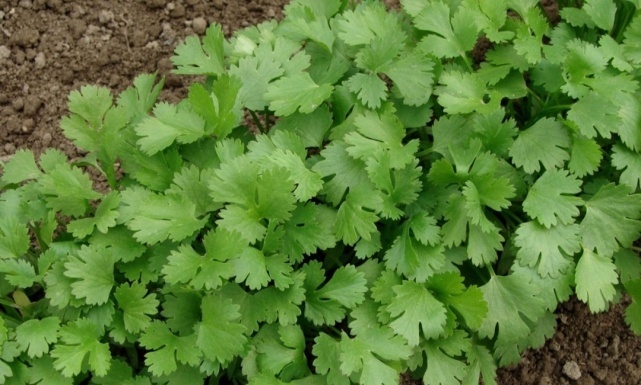 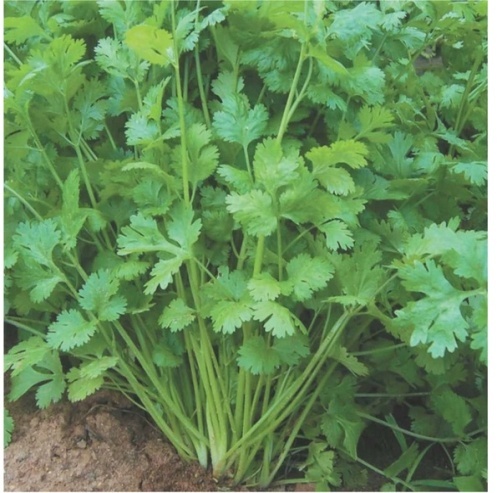 စဉ်သီးနှံအမည် မျိုးအမည်စာမျက်နှာ၁။စပါးLY-502(အယ်လ်ဝိုင်-၅၀၂)3-5၂။စပါးLY-881 (အယ်ဝိုင်-၈၈၁)6-8၃။စပါးHKR-009(အိတ်ချ်ကေအာ-၀၀၉)9-11၄။စပါးHKR-1354( အိတ်ချ်ကေအာ-၁၃၅၄)12-14၅။စပါးHKR- 23( အိတ်ချ်ကေအာ-၂၃)15-17၆။စပါးHK-008(အိတ်ချ်ကေ-၀၀၈)18-19၇။စပါးHK-638(အိတ်ချ်ကေ-၆၃၈)20-21၈။စပါးHK-605(အိတ်ချ်ကေ-၆၀၅)22-23၉။ပြောင်းချိုHKC-1710(အိတ်ချ်ကေစီ-၁၇၁၀)24-25၁၀။ပြောင်းချိုHKC-1819(အိတ်ချ်ကေစီ-၁၈၁၉)26-27၁၁။ပြောင်းချိုHKC-168(အိတ်ချ်ကေစီ-၁၆၈)28-29၁၂။ဝါTBL-19530-31၁၃။အာလူးRumba(ရမ်းဘာ)32-33၁၄။ခရမ်းချဉ်(F1)လိုရာ ၁၅34-35၁၅။ခရမ်းချဉ်(F1)လိုရာ ၂၅36-37၁၆။ငရုတ်(F1)ဟော့-၈၈၈38-39၁၇။ငရုတ်(F1)Spark40-41၁၈။ငရုတ်ချို(F1)အရစ္စတိုတယ်42-43၁၉။ရုံးပတီ(F1)ရာဒီ44-45၂၀။သခွား(F1)ဂိုဗင်ဒါ46-47၂၁။သခွား(F1)ဗိုက်တာ၃၀၀48-49၂၂။ကျောက်ဖရုံ(F1)ဝတီ ၇၅50-51၂၃။ကြက်သွန်နီ(F1)ပိုင်းရိတ် (Pirate)52-53၂၄။ဖရဲ(F1)အေအက်စီ၂၃၄54-55၂၅။မုန်လာဥနီ(F1)နော့ကျူးနား56-57၂၆။မုန်လာဥဖြူ(Op)နေ ၄၅58-59၂၇။ကန်စွန်း(Op)နေ ၁၆၁60-61၂၈။နံနံ(Op)နေ ၉၈၉62-63၁။မျိုးအမည်-LY- 502 (အယ်လ်ဝိုင် - ၅၀၂)(Inbred)LY- 502 (အယ်လ်ဝိုင် - ၅၀၂)(Inbred)၂။မူရင်းအမည်/ မွေးမြူရေးလိုင်းနံပါတ်-LY- 502LY- 502၃။မိဘအမည်-L 26 x L 31L 26 x L 31၄။မူရင်းဒေသ-တရုတ်နိုင်ငံတရုတ်နိုင်ငံ၅။ရယူခဲ့သည့်အဖွဲ့အစည်း-Rice and Maize Research Institute, Guangxi, Chinaမှတဆင့် GreenGround Seeds Company Limited.Rice and Maize Research Institute, Guangxi, Chinaမှတဆင့် GreenGround Seeds Company Limited.၆။စတင်စမ်းသပ်သည့်ခုနှစ်-၂၀၁၈-၂၀၁၉၊ ၂၀၂၀ခုနှစ်၂၀၁၈-၂၀၁၉၊ ၂၀၂၀ခုနှစ်၇။စမ်းသပ်သည့်ကာလ-မိုးရာသီ၊နွေရာသီမိုးရာသီ၊နွေရာသီ၈။စမ်းသပ်သည့်ဒေသများ-တာယောမျိုးသန့်ခြံ (DOA)၊ကျောက်တံတားစိုက်ပျိုးရေးသုတေသနခြံ (DAR)၊လွိုင်ကော်စိုက်ပျိုးရေးသုတေသနခြံ (DAR)၊ ဟူးမွန်မျိုးသန့်ခြံ(DOA)တာယောမျိုးသန့်ခြံ (DOA)၊ကျောက်တံတားစိုက်ပျိုးရေးသုတေသနခြံ (DAR)၊လွိုင်ကော်စိုက်ပျိုးရေးသုတေသနခြံ (DAR)၊ ဟူးမွန်မျိုးသန့်ခြံ(DOA)၉။အသုံးပြုသည့်စံထားမျိုးများ-DE YOU-12, DE YOU-16, AAE- 1DE YOU-12, DE YOU-16, AAE- 1အထွက်မိတ်ဖက်များ-မိုးနွေနွေ၁၀။အသက်ရက်-၁၃၆၁၄၉၁၄၉၁၁။အပင်အမြင့်( စင်တီမီတာ )-၈၈.၃၁၀၅.၈၁၀၅.၈၁၂။အနှံပါပင်ပွား-၇.၆၈.၁၈.၁၁၃။အနှံအရှည် (စင်တီမီတာ)-၂၂.၉၂၂.၄၂၂.၄၁၄။တစ်နှံပါသီးလုံး-၁၂၆၂၁၃၂၁၃၁၅။တစ်နှံပါအောင်စေ့-၉၀၁၅၁၁၅၁၁၆။အောင်စေ့(%)-၇၁.၄၇၀.၈၉၇၀.၈၉၁၇။ဆန့်စေ့အတိုင်းအတာအလျား (မီလီမီတာ)-၆.၀၂၆.၀၂၆.၀၂အနံ (မီလီမီတာ)-၂.၂၂၂.၂၂၂.၂၂အလျား/အနံ (အချိုး)-၂.၇၁၂.၇၁၂.၇၁၁၈။စပါးစေ့အတိုင်းအတာအလျား (မီလီမီတာ)-၉.၀၁၉.၀၁၉.၀၁အနံ (မီလီမီတာ)-၂.၅၁၂.၅၁၂.၅၁အလျား/အနံအချိုး-၃.၅၈၃.၅၈၃.၅၈၁၉။စပါးလုံးအုပ်စု-ဧည့်မထဧည့်မထဧည့်မထ၂၀။အစေ့ (၁၀၀၀) အလေးချိန် (ဂရမ်)-၂၆.၃၅၂၆.၃၅၂၆.၃၅၂၁။အမိုင်းလို့စ်ပါဝင်မှု (%)-၉.၉၀၉.၉၀၉.၉၀၂၂။ဆန်ရည်ဆန်သား-ကြည်လင်ကြည်လင်ကြည်လင်၂၃။စားသုံးမှုအဆင့်-ကောင်း/နူးညံ့ကောင်း/နူးညံ့ကောင်း/နူးညံ့၂၄။ဆန်ထွက် (%)-၆၀၆၀၆၀၂၅။စပါးမျိုးအုပ်စု----၂၆။Gelatinization Temperature (°C ) -747474၂၇။Gel Consistency (မမ)-၄၃.၃၃၄၃.၃၃၄၃.၃၃၂၈။ဆန်ရှည်ထွက်မှုအချိုး-၁.၃၀၈၅၁.၃၀၈၅၁.၃၀၈၅၂၉။အထွက်နှုန်း (Kg/ha)-၅၁၁၆.၈၈၇၅၅၄.၃၈၇၅၅၄.၃၈၃၀။ဗီဇပြုပြင်ထားသောသီးနှံ (ဟုတ်/မဟုတ်)-မဟုတ်ပါမဟုတ်ပါမဟုတ်ပါ၃၁။ထူးခြားသည့်လက္ခဏာများ-စံထားမျိုး DE YOU-16 နှင့် AAE- 1 ထက် အထွက်နှုန်းသာခြင်း၊ ဆန်ရည်ဆန်သားကြည်လင်၍ စားသုံးမှုနူးညံ့ခြင်း၊ မြန်မာနိုင်ငံတွင်စိုက်ပျိုး ထုတ်လုပ်ပြီး တရုတ်နိုင်ငံသို့ တင်ပို့ရောင်းချရန် ရည်ရွယ်ပါသည်။စံထားမျိုးများထက်အထွက်နှုန်းသာလွန်ခြင်း၊ ဆန်ရည်ဆန်သားကြည်လင်၍ စားသုံးမှုနူးညံ့ခြင်း၊မြန်မာနိုင်ငံတွင် စိုက်ပျိုး ထုတ်လုပ်ပြီး တရုတ်နိုင်ငံသို့ တင်ပို့ရောင်းချရန်ရည်ရွယ်ပါသည်။စံထားမျိုးများထက်အထွက်နှုန်းသာလွန်ခြင်း၊ ဆန်ရည်ဆန်သားကြည်လင်၍ စားသုံးမှုနူးညံ့ခြင်း၊မြန်မာနိုင်ငံတွင် စိုက်ပျိုး ထုတ်လုပ်ပြီး တရုတ်နိုင်ငံသို့ တင်ပို့ရောင်းချရန်ရည်ရွယ်ပါသည်။၃၂။သင့်တော်သည့်ဒေသ-မြေပြန့်၊ တောင်ပေါ်မြေပြန့်၊ တောင်ပေါ်မြေပြန့်၊ တောင်ပေါ်၃၃။သင့်တော်သည့်ရာသီ-နွေ/မိုးနွေ/မိုးနွေ/မိုး၃၄။အစားထိုးသင့်သည့် စပါးမျိုး----၁။မျိုးအမည်-LY- 881 (အယ်လ်ဝိုင် - ၈၈၁)(Inbred)LY- 881 (အယ်လ်ဝိုင် - ၈၈၁)(Inbred)၂။မူရင်းအမည်/ မွေးမြူရေးလိုင်းနံပါတ်-LY- 881 (အယ်လ်ဝိုင် - ၈၈၁)LY- 881 (အယ်လ်ဝိုင် - ၈၈၁)၃။မိဘအမည်-L 88 x L 11L 88 x L 11၄။မူရင်းဒေသ-တရုတ်နိုင်ငံတရုတ်နိုင်ငံ၅။စတင်စမ်းသပ်သည့်ခုနှစ်-၂၀၁၈-၂၀၁၉၊ ၂၀၂၀ခုနှစ်၂၀၁၈-၂၀၁၉၊ ၂၀၂၀ခုနှစ်၆။စမ်းသပ်သည့်ကာလ-မိုးရာသီ၊နွေရာသီမိုးရာသီ၊နွေရာသီ၇။စမ်းသပ်သည့်ဒေသများ-တာယောမျိုးသန့်ခြံ (DOA)၊ကျောက်တံတားစိုက်ပျိုးရေးသုတေသနခြံ (DAR)၊လွိုင်ကော်စိုက်ပျိုးရေးသုတေသနခြံ (DAR)၊ ဟူးမွန်မျိုးသန့်ခြံ(DOA)တာယောမျိုးသန့်ခြံ (DOA)၊ကျောက်တံတားစိုက်ပျိုးရေးသုတေသနခြံ (DAR)၊လွိုင်ကော်စိုက်ပျိုးရေးသုတေသနခြံ (DAR)၊ ဟူးမွန်မျိုးသန့်ခြံ(DOA)၈။အသုံးပြုသည့်စံထားမျိုးများ-DE YOU-12, DE YOU-16, AAE- 1DE YOU-12, DE YOU-16, AAE- 1အထွက်မိတ်ဖက်များ-မိုးနွေ၉။အသက်ရက်-၁၃၈.၉၂၁၄၁၁၀။အပင်အမြင့်( စမ )	-၉၀.၁၁၀၉.၃၁၁။အနှံပါပင်ပွား-၁၀၁၂.၃၁၂။အနှံအရှည် (စမ)-၂၄.၇၂၃.၉၁၃။တစ်နှံပါသီးလုံး-၁၃၁၁၁၀၁၄။တစ်နှံပါအောင်စေ့-၁၀၅၉၅၁၅။အောင်စေ့(%)-၈၀.၁၈၆.၄၁၆။ဆန့်စေ့အတိုင်းအတာအလျား (မီလီမီတာ)-၅.၉၂၅.၉၂အနံ (မီလီမီတာ)-၁.၉၃၁.၉၃အလျား/အနံ (အချိုး)-၃.၀၇၃.၀၇၁၇။စပါးစေ့အတိုင်းအတာအလျား (မီလီမီတာ)-၉.၄၃၉.၄၃အနံ (မီလီမီတာ)-၂.၂၄၂.၂၄အလျား/အနံအချိုး-၄.၂၁၄.၂၁၁၈။စပါးလုံးအုပ်စု-ဧည့်မထဧည့်မထ၁၉။အစေ့ (၁၀၀၀) အလေးချိန်(ဂရမ်)-၂၂.၄၉၂၃.၃၂၀။အမိုင်းလို့စ်ပါဝင်မှု (%)-၈.၃၈၈.၃၈၂၁။ဆန်ရည်ဆန်သား-ကြည်လင်ကြည်လင်၂၂။စားသုံးမှုအဆင့်-ကောင်း/နူးညံ့ကောင်း/နူးညံ့၂၃။ဆန်ထွက် (%)-၆၀၆၀၂၄။စပါးမျိုးအုပ်စု---၂၅။Gelatinization Temperature (°C) -55-6955-69၂၆။Gel Consistency (မမ) -၄၀.၀၀၄၀.၀၀၂၇။ဆန်ရှည်ထွက်မှုအချိုး-၁.၃၀၈၅၁.၂၅၁၂၈။အထွက်နှုန်း (Kg/ha)-၅၁၈၀.၄၅၆၂၅၁.၁၄၂၉။ဗီဇပြုပြင်ထားသောသီးနှံ(ဟုတ်/မဟုတ်)-မဟုတ်ပါမဟုတ်ပါ၃၀။ထူးခြားသည့်လက္ခဏာများ-စံထားမျိုး DE YOU-16 နှင့် AAE- 1ထက်အထွက်နှုန်းသာခြင်း၊ဆန်ရည်ဆန်သားကြည်လင်၍စားသုံးမှုနူးညံ့ခြင်း၊မြန်မာနိုင်ငံတွင် စိုက်ပျိုး ထုတ်လုပ်ပြီး တရုတ်နိုင်ငံသို့ တင်ပို့ရောင်းချရန် ရည်ရွယ်ပါသည်။စံထားမျိုးများထက် အထွက်နှုန်းသာလွန်ခြင်း၊ ဆန်ရည်ဆန်သားကြည်လင်၍စားသုံးမှုနူးညံ့ခြင်း၊မြန်မာနိုင်ငံတွင် စိုက်ပျိုး ထုတ်လုပ်ပြီးတရုတ်နိုင်ငံသို့ တင်ပို့ရောင်းချရန် ရည်ရွယ်ပါသည်။၃၁။စိုက်ပျိုးရန်သင့်တော်သည့်ဒေသ-မြေပြန့်၊ တောင်ပေါ်မြေပြန့်၊ တောင်ပေါ်၃၂။စိုက်ပျိုးရန်သင့်တော်သည့်ရာသီ-နွေ/မိုးနွေ/မိုး၃၃။အစားထိုးသင့်သည့်စပါးမျိုး---၁။မျိုးအမည်-HKR- 009(Inbred)HKR- 009(Inbred)၂။မူရင်းအမည်-LY-456LY-456၃။မိဘအမည်-R 001 x R 91R 001 x R 91၄။မူရင်းဒေသ-တရုတ်နိုင်ငံတရုတ်နိုင်ငံ၅။ရယူခဲ့သည့်အဖွဲ့အစည်း-Rice and Maize Research Institute မှတဆင့် Green Ground Seeds Company Limited.Rice and Maize Research Institute မှတဆင့် Green Ground Seeds Company Limited.၆။စတင်စမ်းသပ်သည့်ခုနှစ်-၂၀၂၀ခုနှစ်၂၀၂၀ခုနှစ်၇။စမ်းသပ်သည့်ကာလ-မိုး၊ နွေမိုး၊ နွေ၈။စမ်းသပ်သည့်ဒေသများ-ရေဆင်းစိုက်ပျိုးရေးတက္ကသိုလ်၊လွိုင်ကော်စိုက်ပျိုးရေးသုတေသနခြံ၊မန္တလေးမျိုးသန့်ခြံရေဆင်းစိုက်ပျိုးရေးတက္ကသိုလ်၊လွိုင်ကော်စိုက်ပျိုးရေးသုတေသနခြံ၊မန္တလေးမျိုးသန့်ခြံ၉။အသုံးပြုသည့်စံထားမျိုး-ပြည်တော်ရင်၊ရတနာတိုးပြည်တော်ရင်၊ရတနာတိုးအထွက်မိတ်ဖက်များ-မိုးနွေ၁၀။အသက်ရက်-၁၂၇၁၄၀၁၁။အပင်အမြင့် (စမ)-၈၆.၃၉၁.၃၁၂။အနှံပါပင်ပွား-၇.၇၉.၅၁၃။အနှံအရှည် (စမ)-၂၁.၅၂၁.၃၁၄။တစ်နှံပါသီးလုံး-၁၆၁၁၆၅၁၅။တစ်နှံပါအောင်စေ့-၁၂၆၁၃၂၁၆။            အောင်စေ့(%)-၇၈.၂၈၀.၂၁၇။ဆန်စေ့အတိုင်းအတာဆန်စေ့အလျား (မီလီမီတာ)-၆.၅၉၆.၅၉အနံ (မီလီမီတာ)-၂.၃၀၂.၃၀အလျား/အနံအချိုး-၂.၈၇၂.၈၇၁၈။စပါးစေ့အတိုင်းအတာစပါးစေ့အလျား (မီလီမီတာ)-၉.၅၄၉.၅၄အနံ (မီလီမီတာ)-၂.၅၄၂.၅၄အလျား/အနံအချိုး-၃.၇၆၃.၇၆၁၉။စပါးလုံးအုပ်စု-ဧည့်မထဧည့်မထ၂၀။အစေ့ (၁၀၀၀) အလေးချိန်(ဂရမ်)-၂၇.၅၂၇.၄၂၁။အမိုင်းလို့စ်ပါဝင်မှု (%)-၆.၉၅၆.၉၅၂၂။ဆန်ရည်ဆန်သား-ကြည်လင်ကြည်လင်၂၃။စားသုံးမှုအဆင့်-ကောင်း/ နူးညံ့ကောင်း/ နူးညံ့၂၄။ဆန်ထွက် (%)-၆၁၆၁၂၅။စပါးမျိုးအုပ်စု---၂၆။Gelatinization Temperature (°C) -55-6955-69၂၇။Gel Consistency (မမ)-၃၇.၆၇၃၇.၆၇၂၈။ဆန်ရှည်ထွက်မှုအချိုး-၁.၃၀၉၅၃၄၁.၃၀၉၅၃၄၂၉။အထွက်နှုန်း (Kg/ha)-၆၆၈၃.၅၆၈၁၃၇.၉၃၃၃၀။ဗီဇပြုပြင်ထားသောသီးနှံ(ဟုတ်/မဟုတ်)-မဟုတ်ပါမဟုတ်ပါ၃၁။ထူးခြားသည့်လက္ခဏာများ-ရတနာတိုးစပါးထက်အထွက်နှုန်းသာခြင်း အထွက်သာခြင်း၊ ဆန်ရည်ဆန်သားကြည်လင်ပြီးစားသုံးမှုကောင်းခြင်း၊အမွှေးနံ့အနည်းငယ်ရှိပြီးတရုတ်နိုင်ငံသို့တင်ပို့ရောင်းချရန်ရည်ရွယ်ပါသည်။စံထားမျိုးများထက်အထွက်သာခြင်း၊ ဆန်ရည်ဆန်သားကြည်လင်ပြီးစားသုံးမှုကောင်းခြင်း၊ အမွှေးနံ့အနည်းငယ်ရှိပြီးတရုတ်နိုင်ငံသို့တင်ပို့ရောင်းချရန်ရည်ရွယ်ပါသည်။၃၂။သင့်တော်သည့်ဒေသ-မြေပြန့်/ တောင်ပေါ်မြေပြန့်/ တောင်ပေါ်၃၃။သင့်တော်သည့်ရာသီ-မိုး၊ နွေမိုး၊ နွေ၃၄။အစားထိုးသင့်သည့်စပါးမျိုး---၁။မျိုးအမည်-HKR- 1354(Inbred)HKR- 1354(Inbred)၂။မူရင်းအမည်-LY-16LY-16၃။မိဘအမည်-R 114 x R 265R 114 x R 265၄။မူရင်းဒေသ-တရုတ်နိုင်ငံတရုတ်နိုင်ငံ၅။ရယူခဲ့သည့်အဖွဲ့အစည်း-Rice and Maize Research Institute (China) မှတဆင့် Green Ground Seeds Company  Limited.Rice and Maize Research Institute (China) မှတဆင့် Green Ground Seeds Company  Limited.၆။စတင်စမ်းသပ်သည့်ခုနှစ်-၂၀၂၀ခုနှစ်၂၀၂၀ခုနှစ်၇။စမ်းသပ်သည့်ကာလ-မိုး၊ နွေမိုး၊ နွေ၈။စမ်းသပ်သည့်ဒေသများ-ရေဆင်းစိုက်ပျိုးရေးတက္ကသိုလ်၊လွိုင်ကော်စိုက်ပျိုးရေးသုတေသနခြံ၊မန္တလေးမျိုးသန့်ခြံရေဆင်းစိုက်ပျိုးရေးတက္ကသိုလ်၊လွိုင်ကော်စိုက်ပျိုးရေးသုတေသနခြံ၊မန္တလေးမျိုးသန့်ခြံ၉။အသုံးပြုသည့်စံထားမျိုး-ပြည်တော်ရင်၊ရတနာတိုးပြည်တော်ရင်၊ရတနာတိုးအထွက်မိတ်ဖက်များမိုးနွေ၁၀။အသက်ရက်-၁၂၇၁၅၂၁၁။အပင်အမြင့် (စမ)-၉၄.၅၁၀၆.၄၁၂။အနှံပါပင်ပွား-၈.၁၁၁.၇၁၃။အနှံအရှည် (စမ)-၂၅.၅၂၆.၀၁၄။တစ်နှံပါသီးလုံး-၁၄၁၁၃၅၁၅။တစ်နှံပါအောင်စေ့-၁၀၂၁၁၃၁၆။အောင်စေ့(%)-၇၂.၃၈၃.၆၁၇။ဆန်စေ့အတိုင်းအတာဆန်စေ့အလျား (မီလီမီတာ)-၆.၄၁၆.၄၁အနံ (မီလီမီတာ)-၂.၃၂၂.၃၂အလျား/အနံအချိုး-၂.၇၆၂.၇၆၁၈။စပါးစေ့အတိုင်းအတာစပါးစေ့အလျား (မီလီမီတာ)-၉.၇၂၉.၇၂အနံ (မီလီမီတာ)-၂.၅၉၂.၅၉အလျား/အနံအချိုး-၃.၇၅၃.၇၅၁၉။စပါးလုံးအုပ်စု-ဧည့်မထဧည့်မထ၂၀။အစေ့ (၁၀၀၀) အလေးချိန်(ဂရမ်)-၂၇.၅၂၇.၃၂၁။အမိုင်းလို့စ်ပါဝင်မှု (%)-၇.၈၆၇.၈၆၂၂။ဆန်ရည်ဆန်သား-ကြည်လင်ကြည်လင်၂၃။စားသုံးမှုအဆင့်-ကောင်း/ နူးညံ့ကောင်း/ နူးညံ့၂၄။ဆန်ထွက် (%)-၆၁၆၁၂၅။စပါးမျိုးအုပ်စု---၂၆။Gelatinization Temperature (°C ) -6969၂၇။Gel Consistency (မမ)-၃၇.၆၇၃၇.၆၇၂၈။ဆန်ရှည်ထွက်မှုအချိုး-၁.၄၀၈၀၄၆၁.၄၀၈၀၄၆၂၉။အထွက်နှုန်း (Kg/ha)-၇၅၈၆.၄၆၁၂၆၉၂.၅၄၃၀။ဗီဇပြုပြင်ထားသောသီးနှံ(ဟုတ်/မဟုတ်)-မဟုတ်ပါမဟုတ်ပါ၃၁။ထူးခြားသည့်လက္ခဏာများ-စံထားမျိုးများထက်သက်တမ်းတိုခြင်း၊အထွက်နှုန်းသာခြင်း၊စားသုံးရာတွင်ကောင်း၍ နူးညံ့ခြင်း၊ အထွက်ကောင်းခြင်း၊ တရုတ်နိုင်ငံသို့တင်ပို့ရောင်းချရန်ရည်ရွယ်နှံစရှည်ခြင်း၊ အထွက်ကောင်းခြင်း၊ စားသုံးရာတွင်ကောင်း၍ နူးညံ့ခြင်း အထွက်ကောင်းခြင်း၊ တရုတ်နိုင်ငံသို့တင်ပို့ရောင်းချရန်ရည်ရွယ်၃၂။သင့်တော်သည့်ဒေသ-မြေပြန့်/ တောင်ပေါ်မြေပြန့်/ တောင်ပေါ်၃၃။သင့်တော်သည့်ရာသီ-နွေ၊မိုးနှစ်ရာသီလုံးတွင်ဖြစ်ထွန်းပါသည်။နွေ၊မိုးနှစ်ရာသီလုံးတွင်ဖြစ်ထွန်းပါသည်။၃၄။အစားထိုးသင့်သည့်စပါးမျိုး---၁။မျိုးအမည်-HKR- 23(Inbred)HKR- 23(Inbred)၂။မူရင်းအမည်-LY-12LY-12၃။မိဘအမည်-R 22 x R 65R 22 x R 65၄။မူရင်းဒေသ-တရုတ်နိုင်ငံတရုတ်နိုင်ငံ၅။ရယူခဲ့သည့်အဖွဲ့အစည်း-Rice and Maize Research Institute (China) မှတဆင့် Green Ground Seeds Company Limited.Rice and Maize Research Institute (China) မှတဆင့် Green Ground Seeds Company Limited.၆။စတင်စမ်းသပ်သည့်ခုနှစ်-၂၀၂၀ခုနှစ်၂၀၂၀ခုနှစ်၇။စမ်းသပ်သည့်ကာလ-မိုး၊ နွေမိုး၊ နွေ၈။စမ်းသပ်သည့်ဒေသများ-ရေဆင်းစိုက်ပျိုးရေးတက္ကသိုလ်၊ လွိုင်ကော်စိုက်ပျိုးရေးသုတေသနခြံ၊ မန္တလေးမျိုးသန့်ခြံရေဆင်းစိုက်ပျိုးရေးတက္ကသိုလ်၊ လွိုင်ကော်စိုက်ပျိုးရေးသုတေသနခြံ၊ မန္တလေးမျိုးသန့်ခြံ၉။အသုံးပြုသည့်စံထားမျိုး-ပြည်တော်ရင်၊ရတနာတိုးပြည်တော်ရင်၊ရတနာတိုးအထွက်မိတ်ဖက်များမိုးနွေ၁၀။အသက်ရက်-၁၂၇၁၄၂၁၁။အပင်အမြင့် (စမ)-၈၉.၀၉၂.၄၁၂။အနှံပါပင်ပွား-၇.၇၉.၀၁၃။အနှံအရှည် (စမ)-၂၁.၂၂၁.၆၁၄။တစ်နှံပါသီးလုံး-၁၄၃၁၅၀၁၅။တစ်နှံပါအောင်စေ့-၁၀၈၁၂၆၁၆။အောင်စေ့(%)-၇၅.၅၈၄.၃၁၇။ဆန်စေ့အတိုင်းအတာဆန်စေ့အလျား (မီလီမီတာ)-၅.၅၁၅.၅၁အနံ (မီလီမီတာ)-၂.၀၀၂.၀၀အလျား/အနံအချိုး-၂.၇၆၂.၇၆၂၁။စပါးစေ့အတိုင်းအတာစပါးစေ့အလျား (မီလီမီတာ)-၈.၆၄၈.၆၄အနံ (မီလီမီတာ)-၂.၁၆၂.၁၆အလျား/အနံအချိုး-၄.၀၀၄.၀၀၂၂။စပါးလုံးအုပ်စု-ဧည့်မထဧည့်မထ၂၃။အစေ့ (၁၀၀၀) အလေးချိန်(ဂရမ်)-၂၆.၆၂၂.၉၂၄။အမိုင်းလို့စ်ပါဝင်မှု (%)-၁၁.၆၈၁၁.၆၈၂၅။ဆန်ရည်ဆန်သား-ကြည်လင်ကြည်လင်၂၆။စားသုံးမှုအဆင့်-ကောင်း/ နူးညံ့ကောင်း/ နူးညံ့၂၇။ဆန်ထွက် (%)-၆၁၆၁၂၈။စပါးမျိုးအုပ်စု---၂၉။Gelatinization Temperature(°C)-70-7470-74၃၀။Gel Consistency-၇၃.၀၀၇၃.၀၀၃၁။ဆန်ရှည်ထွက်မှုအချိုး-၁.၃၅၃၈၄၆၁.၃၅၃၈၄၆၃၂။အထွက်နှုန်း (Kg/ha)-၆၂၅၂.၈၇၁၀၁၉၁.၃၉၃၃။ဗီဇပြုပြင်ထားသောသီးနှံ(ဟုတ်/မဟုတ်)-မဟုတ်ပါမဟုတ်ပါ၃၄။ထူးခြားသည့်လက္ခဏာများ-စံထားမျိုး ရတနာတိုးစပါးထက် အထွက်သာခြင်း၊ ဆန်ရည်ဆန်သားကြည်လင်၍ စားသုံးရာတွင်နူးညံ့ပြီးတရုတ်နိုင်ငံသို့တင်ပို့ရန်ရည်ရွယ်သည်စံထားမျိုးများထက်အထွက်သာခြင်း၊ဆန်ရည်ဆန်သားကြည်လင်၍ စားသုံးရာတွင် နူးညံ့ပြီးတရုတ်နိုင်ငံသို့တင်ပို့ရန်ရည်ရွယ်သည်၃၅။ရန်သင့်တော်သည့်ဒေသ-မြေပြန့်/ တောင်ပေါ်မြေပြန့်/ တောင်ပေါ်၃၆။ရန်သင့်တော်သည့်ရာသီ-နွေ၊မိုးနှစ်ရာသီလုံးတွင်ဖြစ်ထွန်းပါသည်။နွေ၊မိုးနှစ်ရာသီလုံးတွင်ဖြစ်ထွန်းပါသည်။၃၇။အစားထိုးသင့်သည့်စပါးမျိုး---၁။မျိုးအမည်     -HK- 008 (F1)HK- 008 (F1)၂။မွေးမြူရေးလိုင်းနံပါတ်     -HK- 008HK- 008၃။မိဘမျိုးများအမည် -883 A x R 008883 A x R 008၄။မူရင်းဒေသ -တရုတ်နိုင်ငံတရုတ်နိုင်ငံ၅။ရယူခဲ့သည့်အဖွဲ့အစည်း-Rice and Maize Research Institute မှတဆင့် Green Ground Seeds Company Limited.Rice and Maize Research Institute မှတဆင့် Green Ground Seeds Company Limited.၆။စတင်စမ်းသပ်သည့်ခုနှစ် -၂၀၁၈၊၂၀၂၀ ခုနှစ်၂၀၁၈၊၂၀၂၀ ခုနှစ်၇။စမ်းသပ်သည့်ကာလ -မိုးရာသီ၊ နွေရာသီမိုးရာသီ၊ နွေရာသီ၈။စမ်းသပ်ခဲ့သည့်ဒေသများ -ပွင့်ဖြူမျိုးသန့်ခြံ၊ကျောက်တံတားစိုက်ပျိုးရေးသုတေသနခြံ၊လွိုင်ကော်စိုက်ပျိုးရေးသုတေသနခြံ၊ ကျောက်ဆည်ခြံပွင့်ဖြူမျိုးသန့်ခြံ၊ကျောက်တံတားစိုက်ပျိုးရေးသုတေသနခြံ၊လွိုင်ကော်စိုက်ပျိုးရေးသုတေသနခြံ၊ ကျောက်ဆည်ခြံ၉။အသုံးပြုသည့်စံထားမျိုး -GW-1, New Ayar- 1GW-1, New Ayar- 1အထွက်မိတ်ဖက်များမိုးနွေ၁၀။အသက်ရက် -၁၂၇၁၃၇၁၁။ အပင်အမြင့် (စမ) -၁၀၉၁၀၂.၉၆၁၂။အနှံပါပင်ပွား -၁၁.၉၁၂.၅၁၃။ အနှံအရှည် (စမ) -၂၂.၁၂၂၇.၇၅၁၄။ တစ်နှံပါသီးလုံးအရေအတွက်-၁၆၀.၈၇၂၂၇.၀၅၁၅။တစ်နှံပါအောင်စေ့   -၁၄၀.၉၈၁၆၃.၈၁၁၆။အောင်စေ့ (%)     -၈၇.၆၃၈၉.၂၂၁၇။ ဆန်စေ့အတိုင်းအတာ -ဆန့်စေ့အလျား (မီလီမီတာ)-၅.၉၀၅.၉၀အနံ (မီလီမီတာ) -၂.၃၀၂.၃၀အလျား/ အနံ အချိုး -၂.၅၇၂.၅၇၁၈။စပါးစေ့အတိုင်းအတာ -စပါးစေ့အလျား (မီလီမီတာ) -၁၀.၃၆၁၀.၃၆အနံ (မီလီမီတာ) -၂.၄၂၂.၄၂အလျား/ အနံ အချိုး     -၄.၂၈၄.၂၈၁၉။စပါးလုံးအုပ်စု -ဧည့်မထဧည့်မထ၂၀။ အစေ့ (၁၀၀၀)အလေးချိန် (ဂရမ်)-၂၉.၁၂၉.၃၄၂၁။အမိုင်းလို့စ်ပါဝင်မှု (%) -၈.၆၅၈.၆၅၂၂။Gelatinization Temperature(°C)-55-6955-69၂၃။ Gel Consistency-၄၆.၀၀၄၆.၀၀၂၄။ဆန်ရည်ဆန်သား   -ကြည်လင်ကြည်လင်၂၅။ ဆန်ရှည်ထွက်မှုအချိုး    -၁.၄၁၂၁.၄၁၂၂၆။ဆန်ထွက် (%) -၅၈၅၅၂၇။စားသုံးမှုအဆင့် -ကောင်း/နူးညံ့ကောင်း/နူးညံ့၂၈။အထွက်နှုန်း(kg/ha)-၆၆၉၀.၃၄၇၃၄၃.၀၉၂၉။ထူးခြားသည့်လက္ခဏာများ-စံထားမျိုးများထက် အထွက်နှုန်းသာခြင်း၊ အမွှေးနံ့အနည်းငယ်ပါရှိခြင်း၊စပ်မျိုးဖြစ်သော်လည်းစားသုံးမှုနူးညံ့ခြင်း၊ တရုတ်နိုင်ငံသို့ရောင်းချရန်ရည်ရွယ်ပါသည်။ တစ်နှံပါသီးလုံးများခြင်း၊ နှံစရှည်ခြင်း၊အမွှေးနံ့အနည်းငယ်ပါရှိခြင်း၊စပ်မျိုးဖြစ်သော်လည်းစားသုံးမှုနူးညံ့ခြင်း၊တရုတ်နိုင်ငံသို့ရောင်းချရန်ရည်ရွယ်ပါသည်။ ၃၀။စိုက်ပျိုးရန်သင့်တော်သည့်ဒေသ -မြေပြန့်၊ တောင်ပေါ်မြေပြန့်၊ တောင်ပေါ်၃၂။စိုက်ပျိုးရန်သင့်တော်သည့်ရာသီ -မိုး၊ နွေမိုး၊ နွေ၃၃။ ဗီဇပြုပြင်ထားသော သီးနှံ (ဟုတ်/မဟုတ်)-မဟုတ်ပါမဟုတ်ပါ၁။မျိုးအမည်-HK- 638(F1)HK- 638(F1)၂။မွေးမြူရေးလိုင်းနံပါတ်-HK- 638HK- 638၃။မိဘမျိုးများအမည်-80 A xR 63880 A xR 638၄။မူရင်းဒေသ-တရုတ်နိုင်ငံတရုတ်နိုင်ငံ၅။ရယူခဲ့သည့်အဖွဲ့အစည်း-Rice and Maize Research Institute (China)မှတဆင့်Green Ground Seeds Company Limited.Rice and Maize Research Institute (China)မှတဆင့်Green Ground Seeds Company Limited.၆။စတင်စမ်းသပ်သည့်ခုနှစ်-၂၀၁၈၊ ၂၀၂၀ ခုနှစ်၂၀၁၈၊ ၂၀၂၀ ခုနှစ်၇။စမ်းသပ်သည့်ကာလ-မိုး၊ နွေမိုး၊ နွေ၈။စမ်းသပ်ခဲ့သည့်ဒေသများ-ပွင့်ဖြူမျိုးသန့်ခြံ၊ကျောက်တံတားစိုက်ပျိုးရေးသုတေသနခြံ၊လွိုင်ကော်စိုက်ပျိုးရေးသုတေသနခြံ၊ကျောက်ဆည်ခြံပွင့်ဖြူမျိုးသန့်ခြံ၊ကျောက်တံတားစိုက်ပျိုးရေးသုတေသနခြံ၊လွိုင်ကော်စိုက်ပျိုးရေးသုတေသနခြံ၊ကျောက်ဆည်ခြံ၉။အသုံးပြုသည့်စံထားမျိုး-GW-1, New Ayar- 1GW-1, New Ayar- 1အထွက်မိတ်ဖက်များ-မိုးနွေ၁၀။အသက်ရက်-၁၂၄၁၂၆၁၁။အပင်အမြင့် (စမ)-၁၄၀.၀၀၉၉.၄၆၁၂။အနှံပါပင်ပွား-၁၄၁၃၁၃။အနှံအရှည် (စမ)-၂၄.၇၃၂၇.၈၅၁၄။တစ်နှံပါသီးလုံး-၁၉၀၂၁၈.၈၅၁၅။တစ်နှံပါအောင်စေ့-၁၈၀.၀၂၁၅၉.၇၁၁၆။အောင်စေ့ (%)-၉၄.၇၄၇၂.၉၇၁၇။ဆန်စေ့အတိုင်းအတာ-အလျား (မီလီမီတာ)-၅.၇၉၅.၇၉အနံ (မီလီမီတာ)-၂.၀၇၂.၀၇အလျား/ အနံအချိုး-၂.၇၉၂.၇၉၁၈။စပါးစေ့အတိုင်းအတာ-အလျား (မီလီမီတာ)-၈.၁၂၈.၁၂အနံ (မီလီမီတာ)-၂.၄၅၂.၄၅အလျား/ အနံအချိုး-၃.၃၁၃.၃၁၁၉။စပါးလုံးအုပ်စု-ဧည့်မထဧည့်မထ၂၀။အစေ့ (၁၀၀၀) အလေးချိန်(ဂရမ်)-၂၀.၅၂၁.၀၄၂၁။အမိုင်းလို့စ်ပါဝင်မှု (%)-၁၁.၆၆၁၁.၆၆၂၂။ဆန်ရည်ဆန်သား-ကြည်လင်ကြည်လင်၂၃။စားသုံးမှုအဆင့်-ကောင်း၍ မာနိုင်သည်ကောင်း၍မာနိုင်သည်၂၄။ဆန်ထွက် (%)-၅၄၅၅၂၅။စပါးမျိုးအုပ်စု---၂၆။Gel Temperature (°C)-7474၂၇။Gel Consistency (မမ) -၃၄.၃၃၃၄.၃၃၂၈။ဆန်ရှည်ထွက်မှုအချိုး-၁.၄၁၂၁.၄၁၂၂၉။အထွက်နှုန်း (Kg/ha)-၇၅၂၄.၂၉၅၃၇.၁၉၃၀။ဗီဇပြုပြင်ထားသောသီးနှံ(ဟုတ်/မဟုတ်)-မဟုတ်ပါမဟုတ်ပါ၃၁။ထူးခြားသည့်လက္ခဏာများ-စံထားမျိုးများထက် အထွက်နှုန်းသာခြင်း၊အမွှေးနံ့အနည်းပါရှိခြင်း၊မြန်မာနိုင်ငံတွင်စိုက်ပျိုးထုတ်လုပ်ပြီးတရုတ်နိုင်ငံသို့ တင်ပို့ရောင်းချရန်ရည်ရွယ်ပါသည်။နှံစရှည်ခြင်း၊တစ်နှံပါသီးလုံးများခြင်း၊အမွှေးနံ့အနည်းပါရှိခြင်း၊မြန်မာနိုင်ငံတွင်စိုက်ပျိုးထုတ်လုပ်ပြီးတရုတ်နိုင်ငံသို့တင်ပို့ရောင်းချ ရန်ရည်ရွယ်ပါသည်။၃၂။သင့်တော်သည့်ဒေသ-မြေပြန့်၊ တောင်ပေါ်မြေပြန့်၊ တောင်ပေါ်၃၃။စိုက်ပျိုးရန်သင့်တော်သည့်ရာသီ-မိုး၊ နွေမိုး၊ နွေ၃၄။အစားထိုးသင့်သည့်စပါးမျိုး---၁။မျိုးအမည်-HK- 605(F1)HK- 605(F1)၂။မွေးမြူရေးလိုင်းနံပါတ်-HK- 605HK- 605၃။မိဘမျိုးများအမည်- 60 A x R 605 60 A x R 605၄။မူရင်းဒေသ-တရုတ်နိုင်ငံတရုတ်နိုင်ငံ၅။ရယူခဲ့သည့်အဖွဲ့အစည်း-Rice and Maize Research Institute မှတဆင့် Green Ground Seeds Company Limited.Rice and Maize Research Institute မှတဆင့် Green Ground Seeds Company Limited.၆။စတင်စမ်းသပ်သည့်ခုနှစ်-၂၀၁၈၊၂၀၂၀ ခုနှစ်၂၀၁၈၊၂၀၂၀ ခုနှစ်၇။စမ်းသပ်သည့်ကာလ-မိုး၊ နွေမိုး၊ နွေ၈။စမ်းသပ်ခဲ့သည့်ဒေသများ-ပွင့်ဖြူမျိုးသန့်ခြံ၊ ကျောက်တံတားစိုက်ပျိုးရေးသုတေသနခြံ၊ လွိုင်ကော်စိုက်ပျိုးရေးသုတေသနခြံ၊ ကျောက်ဆည်ခြံပွင့်ဖြူမျိုးသန့်ခြံ၊ ကျောက်တံတားစိုက်ပျိုးရေးသုတေသနခြံ၊ လွိုင်ကော်စိုက်ပျိုးရေးသုတေသနခြံ၊ ကျောက်ဆည်ခြံ၉။အသုံးပြုသည့်စံထားမျိုး-GW-1, New Ayar- 1GW-1, New Ayar- 1အထွက်မိတ်ဖက်များ-မိုးနွေ၁၀။အသက်ရက်-၁၂၇၁၃၂၁၁။အပင်အမြင့် (စမ)-၁၁၉.၉၅၉၉.၉၀၁၂။အနှံပါပင်ပွား-၁၃၁၂.၁၀၁၃။အနှံအရှည် (စမ)-၂၇.၀၈၂၄.၂၉၁၄။တစ်နှံပါသီးလုံး-၂၀၈.၁၀၁၄၉.၆၇၁၅။တစ်နှံပါအောင်စေ့-၁၉၀.၅၁၃၄.၃၅၁၆။အောင်စေ့ (%)-၉၁.၅၄၈၉.၇၆၁၇။ဆန်စေ့အတိုင်းအတာဆန်စေ့အလျား (မီလီမီတာ)-၅.၈၃၅.၈၃အနံ (မီလီမီတာ)-၂.၃၃၂.၃၃အလျား/ အနံအချိုး-၂.၅၀၂.၅၀၁၈။စပါးစေ့အတိုင်းအတာ-စပါးစေ့အလျား (မီလီမီတာ)-၉.၂၈၉.၂၈အနံ (မီလီမီတာ)-၂.၆၀၂.၆၀အလျား/ အနံအချိုး-၃.၅၇၃.၅၇၁၉။စပါးလုံးအုပ်စု-ဧည့်မထဧည့်မထ၂၀။အစေ့ (၁၀၀၀) အလေးချိန် (ဂရမ်)-၂၈.၃၂၈.၅၆၂၁။အမိုင်းလို့စ်ပါဝင်မှု (%)-၈.၉၅၈.၉၅၂၂။ဆန်ရည်ဆန်သား-ကြည်လင်ကြည်လင်၂၃။စားသုံးမှုအဆင့်-ကောင်း၍ မာနိုင်သည်ကောင်း၍ မာနိုင်သည်၂၄။ဆန်ထွက် (%)-၅၅၅၅၂၅။စပါးအုပ်စု---၂၆။Gel Temperature (°C)-7474၂၇။Gel Consistency (မမ) -၃၇.၆၇၃၇.၆၇၂၈။ဆန်ရှည်ထွက်မှုအချိုး-၁.၅၂၁.၅၂၂၉။အထွက်နှုန်း (Kg/ha)-၇၇၈၃.၆၇၈၆၉.၇၈၃၀။ဗီဇပြုပြင်ထားသောသီးနှံ(ဟုတ်/မဟုတ်)-မဟုတ်ပါမဟုတ်ပါ၃၁။ထူးခြားသည့်လက္ခဏာများ-စံထားမျိုးများထက်အထွက်နှုန်းသာလွန်ခြင်း၊အမွှေးနံ့အနည်းငယ်ပါရှိခြင်း၊မြန်မာနိုင်ငံတွင်စိုက်ပျိုးထုတ်လုပ်ပြီးမုန့်ပြုလုပ်ရာတွင်စက်ရုံကုန်ကြမ်းအဖြစ်အသုံးပြုရန်အတွက်တရုတ်ပြည်သို့တင်ပို့နိုင်ရန် ရည်ရွယ်ပါသည်။အမွှေးနံ့အနည်းငယ်ပါရှိခြင်း၊မြန်မာနိုင်ငံတွင်စိုက်ပျိုးထုတ်လုပ်ပြီးမုန့်ပြုလုပ်ရာတွင်စက်ရုံကုန်ကြမ်းအဖြစ်အသုံးပြုရန်အတွက်တရုတ်ပြည်သို့တင်ပို့နိုင်ရန် ရည်ရွယ်ပါသည်။၃၂။သင့်တော်သည့်ဒေသ-မြေပြန့်၊ တောင်ပေါ်မြေပြန့်၊ တောင်ပေါ်၃၃။သင့်တော်သည့်ရာသီ-မိုး၊ နွေမိုး၊ နွေ၃၄။အစားထိုးသင့်သည့်စပါးမျိုး---၁။မျိုးအမည်-HKC-1710 (အိတ်ချ်ကေစီ-၁၇၁၀)(F1)၂။မူရင်းအမည်-HKC-1710၃။မိဘအမည်-WH 17 x WH 10၄။မူရင်းဒေသ-တရုတ်နိုင်ငံ၅။ရယူခဲ့သည့်အဖွဲ့အစည်း-Maize Research institute of Guangxi zhuang,Guangxi, china မှတဆင့် Green Ground Seeds Company Limited.၆။စတင်စမ်းသပ်သည့်ခုနှစ်-၂၀၂၀ ခုနှစ်၇။စမ်းသပ်သည့်ကာလ-၂၀၂၀ ခုနှစ် (မိုးရာသီ)၈။စမ်းသပ်သည့်ဒေသများ-ဟဲဟိုးမျိုးသန့်ခြံ၊ ကျောက်မဲသုတေသနခြံ ၊ လွိုင်ကော်သုတေသနခြံ၉။အသုံးပြုသည့်စံထားမျိုး-New 75, Sugar Queen၁၀။50 % ပန်းပွင့်ရက်        (50 % Tasseling)-၅၇၁၁။50 %  မြိတ်ဆာထွက်ရက် (50 % Silking)-၅၈၁၂။အသက်ရက်-၈၅၁၃။အပင်အမြင့် (စမ)-၂၀၁.၇၅၁၄။အဖူးအထိအမြင့် (စမ)-၉၅.၅၀၁၅။အပင်ယိုင်လဲမှုအဆင့် (Logging)-မရှိ၁၆။ရောဂါကျရောက်မှုအခြေအနေ-ရွက်ခြောက်ရောဂါအသင့်အတင့်ကျ၁၇။ပိုးမွှားကျရောက်မှုအခြေအနေ-ငမြှောင်တောင်အသင့်အတင့်ကျ၁၈။ပြောင်းဖူးဖက်လုံမှုအဆင့် (Husk cover)-အဆင့် ၃၁၉။တစ်ပင်ပါအဖူးအ‌ရေအတွက်-၁၂၀။အဖူးအလေးချိန်  (Field weight, kg)-၈.၂၀၂၁။အချိုဓာတ်ပါဝင်မှု (%)-၁၆.၆၈၂၂။အဖူးအရှည် (စမ)-၁၉.၃၂၃။အစေ့တန်းအရှည် (စမ)-၁၈.၁၈၂၄။အဖူးအချင်း (စမ)-၅.၀၈၂၅။တစ်ဖူးပါအတန်း-၁၂၂၆။တစ်တန်းပါအစေ့-၄၁၂၇။အထွက်နှုန်း (ဖူး/ha)-၄၄၅၆၉.၄၂၂၈။စိုက်ပျိုးသင့်သည့်ဒေသများ-မြေပြန့်၊ တောင်ပေါ်၂၉။ထူးခြားသည့်အရည်အချင်း-စံထားမျိုးများထက် အထွက်သာခြင်း၊ ရောဂါကျရောက်မှုနည်းခြင်း၊ အဖူးအရွယ်အစားကြီးခြင်း၊အဖူးအရွယ်အစားညီညာခြင်း၊အချိုဓာတ်ပါဝင်မှုများခြင်း၊ အရောင်လှခြင်း၊တရုတ်ပြည်သို့တင်ပို့နိုင်ရန် ရည်ရွယ်ပါသည်။၃၀။ဗီဇပြုပြင်ထားသည့်သီးနှံ (ဟုတ်/မဟုတ်)-မဟုတ်ပါ  ၁။မျိုးအမည်-HKC-1819(အိတ်ချ်ကေစီ-၁၈၁၉)(F1)၂။မူရင်းအမည်-HKC-1819၃။မိဘအမည်-WH 18 x WH 19၄။မူရင်းဒေသ-တရုတ်နိုင်ငံ၅။ရယူခဲ့သည့်အဖွဲ့အစည်း-Maize Research institute of Guangxi zhuang, Guangxi, china မှတဆင့် Green Ground Seeds Company Limited၆။စတင်စမ်းသပ်သည့်ခုနှစ်-၂၀၂၀ ခုနှစ်၇။စမ်းသပ်သည့်ကာလ-၂၀၂၀ ခုနှစ် (မိုးရာသီ)၈။စမ်းသပ်သည့်ဒေသများ-ဟဲဟိုးမျိုးသန့်ခြံ ၊ ကျောက်မဲစိုက်ပျိုးရေးသုတေသနခြံ ၊ လွိုင်ကော်စိုက်ပျိုးရေးသုတေသနခြံ၊၉။အသုံးပြုသည့်စံထားမျိုး-New 75, Sugar Queen၁၀။50 % ပန်းပွင့်ရက်(50 % Tasseling)-၅၇၁၁။50 %  မြိတ်ဆာထွက်ရက် (50 % Silking)-၅၈၁၂။အသက်ရက်-၈၅၁၃။အပင်အမြင့် (စမ)-၁၈၂.၇၅၁၄။အဖူးအထိအမြင့် (စမ)-၇၆.၇၅၁၅။အပင်ယိုင်လဲမှုအဆင့် (Logging)-မရှိ၁၆။ရောဂါကျရောက်မှုအခြေအနေ-ရွက်ခြောက်ရောဂါအသင့်အတင့်ကျ၁၇။ပိုးမွှားကျရောက်မှုအခြေအနေ-ငမြှောင်တောင်အသင့်အတင့်ကျ၁၈။ပြောင်းဖူးဖက်လုံမှုအဆင့် (Husk cover)-အဆင့် ၃၁၉။တစ်ပင်ပါအဖူးအ‌ရေအတွက်-၁၂၀။အဖူးအလေးချိန် (kg)-၅.၀၅၂၁။အချိုဓာတ်ပါဝင်မှု (%)-၁၁.၄၀၂၂။အဖူးအရှည် (စမ)-၁၉.၈၅၂၃။အစေ့တန်းအရှည် (စမ)-၁၈.၈၃၂၄။အဖူးအချင်း (စမ)-၅.၀၀၂၅။တစ်ဖူးပါအတန်း-၁၂၂၆။တစ်တန်းပါအစေ့-၄၂၂၇။အထွက်နှုန်း (ဖူး/ha)-၄၁၃၉၄.၁၉၂၈။စိုက်ပျိုးသင့်သည့်ဒေသများ-မြေပြန့်၊ တောင်ပေါ်၂၉။ထူးခြားသည့်အရည်အချင်း-အဖူးအရွယ်အစားကြီးခြင်း၊ စားသုံးရာတွင်အချိုဓါတ်ပါဝင်မှုမှာအသင့်အတင့်ရှိပြီးစားသုံးမှုအရည်အသွေးကောင်းမွန်ခြင်း၊တရုတ်ပြည်သို့တင်ပို့နိုင်ရန်ရည်ရွယ်ပါသည် ၃၀။ဗီဇပြုပြင်ထားသည့်သီးနှံ (ဟုတ်/မဟုတ်)-မဟုတ်ပါ ၁။မျိုးအမည်-HKC-168 (အိတ်ချ်ကေစီ-၁၆၈)(F1)၂။မူရင်းအမည်-HKC-168၃။မိဘအမည်-W 01 x W 168၄။မူရင်းဒေသ-တရုတ်နိုင်ငံ၅။ရယူခဲ့သည့်အဖွဲ့အစည်း-Maize Research institute of Guangxi zhuang, Guangxi, china မှတဆင့် Green Ground Seeds Company Limited.၆။စတင်စမ်းသပ်သည့်ခုနှစ်-၂၀၂၀ ခုနှစ်၇။စမ်းသပ်သည့်ကာလ-၂၀၂၀ ခုနှစ် (မိုးရာသီ)၈။စမ်းသပ်သည့်ဒေသများ-ဟဲဟိုးမျိုးသန့်ခြံ ၊ ကျောက်မဲစိုက်ပျိုးရေးသုတေသနခြံ ၊ လွိုင်ကော်စိုက်ပျိုးရေးသုတေသနခြံ၉။အသုံးပြုသည့်စံထားမျိုး-New 75, Sugar Queen၁၀။50 % ပန်းပွင့်ရက်(50 % Tasseling)-၅၇၁၁။50 %  မြိတ်ဆာထွက်ရက် (50 % Silking)-၅၈၁၂။အသက်ရက်-၈၅၁၃။အပင်အမြင့် (စမ)-၁၈၉.၇၅၁၄။အဖူးအထိအမြင့် (စမ)-၈၂.၀၀၁၅။အပင်ယိုင်လဲမှုအဆင့် (Logging)-မရှိ၁၆။ရောဂါကျရောက်မှုအခြေအနေ-ရွက်ခြောက်ရောဂါအသင့်အတင့်ကျ၁၇။ပိုးမွှားကျရောက်မှုအခြေအနေ-ငမြှောင်တောင်အသင့်အတင့်ကျ၁၈။ပြောင်းဖူးဖက်လုံမှုအဆင့် (Husk cover)-အဆင့် ၃၂၉။တစ်ပင်ပါအဖူးအ‌ရေအတွက်-၁၂၀။အဖူးအလေးချိန် (kg)-၈.၃၃၂၁။အချိုဓာတ်ပါဝင်မှု (%)-၁၄.၉၂၂။အဖူးအရှည် (စမ)-၁၉.၆၈၂၃။အစေ့တန်းအရှည် (စမ)-၁၉.၀၈၂၄။အဖူးအချင်း (စမ)-၅.၀၃၂၅။တစ်ဖူးပါအတန်း-၁၂၂၆။တစ်တန်းပါအစေ့-၄၂၂၇။အထွက်နှုန်း (ဖူး/ha)-၄၄၄၅၃.၂၉၂၈။စိုက်ပျိုးသင့်သည့်ဒေသများ-မြေပြန့်၊ တောင်ပေါ်၂၉။ထူးခြားသည့်အရည်အချင်း-အဖူးညီညာခြင်း၊ စားသုံးမှုအရည်အသွေးကောင်းမွန်ခြင်း၊ စံထားမျိုးများထက်အထွက်နှုန်းသာလွန်ခြင်း၊တရုတ်ပြည်သို့တင်ပို့နိုင်ရန်ရည်ရွယ်ပါသည်။၃၀။ဗီဇပြုပြင်ထားသည့်သီးနှံ (ဟုတ်/မဟုတ်)-မဟုတ်ပါ ၁။မျိုးအမည် --Rumba (ရမ်းဘား) Rumba (ရမ်းဘား) (OP)၂။မူရင်းအမည်/ မွေးမြူရေးလိုင်းနံပါတ်        -Rumba၃။မိဘအမည်                -Bolesta x Mira၄။မူရင်းဒေသ -Southern Peru, Americas၅။ရယူခဲ့သည့်အဖွဲ့အစည်း-EuroplantCo.ltd မှတဆင့် NaungTayar Potato Group CompanyLimited၆။စတင်စမ်းသပ်သည့်ခုနှစ် -၂၀၁၇၇။စမ်းသပ်သည့်ကာလ-၂၀၁၇-၂၀၂၀၈။စမ်းသပ်သည့်ဒေသများ-နောင်တရား၊ ပင်းတယ၊ဟဲဟိုး၉။အသုံးပြုသည့်စံထားမျိုး  -Kufrijyoti  ၁၀။၅၀%ပန်းပွင့်ရက်                -၅၀၁၁။ပန်းပွင့်အရောင်-အဖြူ၁၂။အပင်အမြင့်(စမ)                -၆၀.၉၆၁၃။တစ်ပင်ပါပင်စည်အရေအတွက်-၄၁၄။အသက်ရက်(ရက်) (DAS)-၁၂၀၁၅။အာလူးအရွယ်အစား (အရှည်) (စမ)              -၅.၅ - ၆၁၆။အာလူးအရွယ်အစား (လုံးပတ်) (စမ)        -၁၂ - ၁၃၁၇။တစ်ပင်ရှိအာလူးအရေအတွက်-၁၆၁၈။တစ်ပင်မှအာလူးအလေးချိန်(ကီလို)      -၀.၈၁၉။ အာလူးအပြင်အရောင်                -အဝါ၂၀။အာလူးအတွင်းသားအရောင် -အဝါ၂၁။အာလူးပုံသဏ္ဍာန်                -အရှည် (ဝိုင်း)၂၂။မျက်စိအတိမ်အနက်                -တိမ်၂၃။စားသုံးမှုအဆင့်အတန်း -ကြော်အာလူး (Crisps)၂၄။အထွက်နှုန်း(kg/Ha)                -၂၅၀၀၀Medium-high yield၂၅။ထူးခြားသည့်လက္ခဏာများ-အရောင်အဆင်းကောင်းပြီး(Chips,FrenchFry)ကြော်အာလူးအတွက်အကောင်းဆုံး အရည်အသွေးရှိသည်။ ကြာရှည်ထားသိုနိုင်ပြီး ၄လ-၅လ ထိသိုလှောင်နိုင်သည်။ Dry mater:၂၂%၂၆။ဗီဇပြုပြင်ထားသည့်သီးနှံ(ဟုတ်/မဟုတ်)        -မဟုတ်  ၁။ မျိုးအမည်၂။ မူရင်းအမည်/မွေးမြူရေးလိုင်းနံပါတ်၃။ မိဘအမည်၄။ မူရင်းဒေသ၅။ ရယူခဲ့သည့်အဖွဲ့အစည်း၆။ စတင်စမ်းသပ်သည့်ခုနှစ်၇။ စမ်းသပ်သည့်ကာလ၈။ စမ်းသပ်သည့်ဒေသ၉။အသုံးပြုသည့်စံထားမျိုး၁၀။ ၅၀%ပန်းပွင့်ရက် (DAS)၁၁။ အပင်အမြင့်(စမ)၁၂။အပင်ကြီးထွားပုံအလေ့အထ၁၃။ စတင်ဆွတ်ခူးရက်(ရက်)(DAS)၁၄။ အသီးပုံစံ၁၅။ အသီးတွင်ခေါင်းစိမ်းပါ/မပါ၁၆။ အသီးမှည့်အရောင်၁၇။ အသီးအလျား(စမ)၁၈။ အသီးအနံ(စမ)၁၉။ အသီးအထူ(မမ)၂၀။ အသီးတစ်လုံးတွင်ပါဝင်သောအကန့်၂၁။ အသီးတင်မှုရာခိုင်နှုန်း၂၂။ အသီးတစ်လုံး၏ပျှမ်းမျအလေးချိန်(ဂရမ်)၂၃။တစ်ပင်မှမှစုစုပေါင်းသီးလုံးအရေအတွက်၂၄။  တစ်ပင်ရှိအသီးအလေးချိန်(ဂရမ်)၂၅။ တစ်ပင်မှဈေးကွက်ဝင်အသီးအရေအတွက်၂၆။ တစ်ပင်မှဈေးကွက်ဝင်အသီးအလေးချိန်(ဂရမ်)၂၇။ ရောဂါကျရောက်မှု၂၈။အထွက်နှုန်း(ကီလိုဂရမ်/ဟက်တာ)၂၉။ ထူးခြားသည့်လက္ခဏာများ၃၀။ ဗီဇပြုပြင်ထားသည့်သီးနှံ(ဟုတ်/မဟုတ်)- လိုရာ ၁၅(LORA15)(F1)- TAT17002- TD593 x TD594- Thai- Sygenta Seeds Co.,Ltd. (ထိုင်း)   မှတဆင့် Ayeyarwaddy Seeds    And Irrigation Company Limited.         - 2020-2021- July-dec2021,feb-july (2021)- တပ်ကုန်း(July-dec)၊ဟဲဟိုး(feb-july)- lora909, perfect gold111,million- ၆၀- ၁၃၀- semi-determinate- ၈၀- square round- မပါ- အနီ- ၇.၅- ၇- ၇- ၃-၅- ၈၀- ၁၀၀-၁၂၀- ၄၀- ၄၀၀၀-၄၈၀၀- ၃၅- ၃၅၀၀-၄၂၀၀- နှောင်းပင်နာကျအနည်းငယ်- ၅၉၂၅၀	- အသီးအရွယ်အစားကြီးသည်၊အသီး   အသားထူ၍မာသည်၊အသီးတင်နှုန်း   ကောင်း၍အထွက်ကောင်းသည်။ ဝိုင်ခွ   ကျယ်၍အပင်မှာပု၍၊ ခပ်ဝဲဝဲဖြစ်သည့်အ   တွက်တိုင်လွတ်စိုက်ပျိုးသောဒေသများ   အတွက်အထူးသင့်တော်သည်‌တောင်    ပေါ်နှင့်မြေပြန့်ဒေသများ အတွက်   သင့်တော်ပါသည်။- မဟုတ်ပါ။၁။ မျိုးအမည်၂။ မူရင်းအမည်/မွေးမြူရေးလိုင်းနံပါတ်၃။ မိဘအမည်၄။ မူရင်းဒေသ၅။ ရယူခဲ့သည့်အဖွဲ့အစည်း၆။ စတင်စမ်းသပ်သည့်ခုနှစ်၇။ စမ်းသပ်သည့်ကာလ၈။ စမ်းသပ်သည့်ဒေသ၉။အသုံးပြုသည့်စံထားမျိုး၁၀။ ၅၀%ပန်းပွင့်ရက် (DAS)၁၁။ အပင်အမြင့်(စမ)၁၂။အပင်ကြီးထွားပုံအလေ့အထ၁၃။စတင်ဆွတ်ခူးရက်(DAS)၁၄။ အသီးပုံစံ၁၅။ အသီးတွင်ခေါင်းစိမ်းပါ/မပါ၁၆။ အသီးမှည့်အရောင်၁၇။ အသီးအလျား(စမ)၁၈။ အသီးအနံ(စမ)၁၉။ အသီးအထူ(မမ)၂၀။ အသီးတစ်လုံးတွင်ပါဝင်သောအကန့်၂၁။ အသီးတင်မှုရာခိုင်နှုန်း၂၂။ အသီးတစ်လုံး၏ပျှမ်းမျအလေးချိန်(ဂရမ်)၂၃။တစ်ပင်မှမှစုစုပေါင်းသီးလုံးအရေအတွက် ၂၄။  တစ်ပင်ရှိအသီးအလေးချိန်(ဂရမ်)၂၅။ တစ်ပင်မှဈေးကွက်ဝင်အသီးအရေအတွက်၂၆။ တစ်ပင်မှဈေးကွက်ဝင်အသီးအလေးချိန်(ဂရမ်)၂၇။ ရောဂါကျရောက်မှု၂၈။အထွက်နှုန်း(ကီလိုဂရမ်/ဟက်တာ)၂၉။ ထူးခြားသည့်လက္ခဏာများ၂၇။ ဗီဇပြုပြင်ထားသည့်သီးနှံ      (ဟုတ်/မဟုတ်)-လိုရာ၂၅(LORA25) (F1)- TOM 025- TO-A-2021-2-1 x TO-R-2021-1-320- India- Indo-American hybrid seedPvt.,Ltd    မှတဆင့် Ayeyarwaddy Seeds And     Irrigation Company Limited.- 2019-2021- oct2019,july (2021)- တပ်ကုန်း၊ဟဲဟိုး-lora909, perfect gold111,million- ၅၇- ၁၃၈- semi-determinate- ၇၀- square oval- မပါ- အနီ- ၆.၅- ၅- ၇- ၂-၃- ၈၀- ၁၀၀- ၄၈- ၄၈၀၀- ၄၂- ၄၂၀၀-နှောင်းပင်နာကျအနည်းငယ်- ၈၁၂၅၀-အသီးအသားထူ၍မာသည်၊ အသီးတင်နှုန်းကောင်း၍အထွက်ကောင်းသည်။ အသီးအရွယ်အစားညီသည်။အသီးအရောင်နီရဲလှပသည်။ရက်(၇၀)တွင်စတင်ဆွတ်ခူးနိုင်သည်။တောင်ပေါ်နှင့်မြေပြန့်ဒေသများအားလုံးအတွက်သင့်တော်ပါသည်။-   မဟုတ်ပါ။၁။မျိုးအမည်-ဟော့-၈၈၈ (Hot-888) (F1)၂။၃။ မွေးမြူရေးလိုင်းနံပါတ်-No.305၃။မိဘအမည်   -Female No.405 x Male No.305၄။မူရင်းဒေသ-Thailand၅။ရယူခဲ့သည့်အဖွဲ့အစည်း-ZIANZIAN SEEDS CO., LTD. (Thai) မှတဆင့် Magi Vision Co.,Ltd.၆။စတင်စမ်းသပ်သည့်ခုနှစ်-၂၀၂၀-၂၀၂၁၇။စမ်းသပ်သည့်ကာလ-မိုးရာသီ၊ဆောင်းရာသီ၈။စမ်းသပ်သည့်ဒေသများ-ကျောက်ဆည်၊ ရမည်းသင်း၊ မအူပင်။၉။အသုံးပြုသည့်စံထားမျိုး-Star Hot, Champion 777, Tongla 692၁၀။၅၀% ပန်းပွင့််ရက် (DAS)- ၆၀-၇၀၁၁။အပင်အမြင့် (စမ)-၇၀-၁၁၀၁၂။စတင်ခူးဆွတ်ရက် (DAS)-၈၅-၉၅၁၃။အသီးသီးပုံအလေ့အထ-မိုးထောင်၁၄။အသီးအရောင် (အစိမ်း/အမှည့်)-အစိမ်း/ အနီ၁၅။အသီးတောင့်အလျား (စမ)	-၈-၁၁၁၆။အသီးတောင့်အနံ (စမ)-၁၁၇။အသီးတစ်တောင့်ပျှမ်းမျှအလေးချိန်(ဂရမ်)	-၃-၃.၅၁၈။တစ်ပင်မှ စုစုပေါင်းသီးတောင့်အရေအတွက်-၂၅၀ - ၃၅၀၁၉။တစ်ပင်မှ စုစုပေါင်းအသီးအလေးချိန် (ဂရမ်)-၇၅၀ -၉၅၀၂၀။တစ်ပင်မှ စျေးကွက်ဝင် သီးတောင့်အရေအတွက်-၂၀၀ - ၃၀၀၂၁။တစ်ပင်မှစျေးကွက်ဝင် အသီးအလေးချိန်(ဂရမ်)-၇၀၀ -၉၀၀၂၂။ရောဂါကျရောက်မှု-ပင်ညိုး၊ မှည့်ပြောက်စွန်း(အသင့်အတင့်ခံနိုင်)၂၃။အထွက်နှုန်းအစို(ကီလို/ဟက်တာ)-၄၀၀၀-၆၀၀၀၂၄။အထွက်နှုန်းအခြောက်(ကီလို/ဟက်တာ)-၁၈၀၀-၂၄၀၀၂၅။ထူးခြားသည့် လက္ခဏာများ-အသီးသီးအားကောင်းခြင်း၊ ရေငတ်ဒဏ်ခံနိုင်၊ စံထားမျိုးထက် (၅-၈) ရက် ပန်းပွင့်ချိန်စောခြင်း၊ အလေးချိန်စီးခြင်း၊ အစိမ်း၊ အခြောက်၊ အမှည့်စိုဈေးကွက်(၃)မျိုးလုံးရနိုင်ခြင်း၊ သီးတောင့်အရွယ်မကျသွားခြင်း၊ သက်တမ်းကြာရှည်စွာခူးစွတ်နိုင်ခြင်း။၂၆။ဗီဇပြုပြင်သီးနှံ (ဟုတ်/မဟုတ်)-မဟုတ်၁။မျိုးအမည်-Spark (စပတ်(စ်)) (F1)၂။မူရင်းအမည်/မွေးမြူရေးလိုင်းနံပါတ်-CT6008၃။မိဘအမည်-CT6008 x CT-658၄။မူရင်းဒေသ-KhonKhen/ ထိုင်းနိုင်ငံ၅။ရယူခဲ့သည့်အဖွဲ့အစည်း-Tiger Seeds Co.,LTD, Thailand မှတဆင့် Chin Thae Min Company Limited၆။စတင်စမ်းသပ်သည့်ခုနှစ်-၂၀၂၀၇။စတင်စမ်းသပ်သည့်ကာလ-၂၀၂၀-၂၀၂၂(၂)နှစ်၈။စတင်စမ်းသပ်သည့်ဒေသများ-ဧရာဝတီတိုင်း၊စစ်ကိုင်းတိုင်း၊ရှမ်းတောင်၊မန္တလေးတိုင်း၉။အသုံးပြုသည့်စံထားမျိုး-Sunshine 1709၁၀။၅၀%ပန်းပွင့်ရက်(DAS)-၆၅-၇၀၁၁။အပင်အမြင့် (စမ)-၁၆၀-၁၈၀၁၂။အသက်ရက်(DAS)၊စတင်ခူးဆွတ်ရက်-၈၀-၉၀၁၃။အသီးသီးပုံအလေ့အထ-မိုးထောင်၁၄။အသီးအရောင်(အစိမ်း/အမှည့်)-အစိမ်းရင့်၊အနီရောင်၁၅။အသီးတောင့်အလျား(စမ)-၈-၉၁၆။အသီးတောင့်အနံ (စမ)-၁.၀-၁.၂၁၇။အသီးတစ်တောင့်ပျှမ်းမျှအလေးချိန်(ဂရမ်)-၅.၇၆၁၈။တစ်ပင်မှစုစုပေါင်းသီးတောင့်အရေအတွက်-၂၈၀-၃၀၀၁၉။တစ်ပင်မှစုစုပေါင်းအသီးအလေးချိန်(ဂရမ်)-၁၇၀၀၂၀။တစ်ပင်မှဈေးကွက်ဝင်သီးတောင့်အရေအတွက်-၂၆၀-၂၇၀၂၁။တစ်ပင်မှဈေးကွက်ဝင်အသီးအလေးချိန်(ဂရမ်)-၁၆၀၀၂၂။ရောဂါကျရောက်မှု-အသင့်အတင့်ကျ၂၃။အထွက်နှုန်းအစို (ကီလို/ဟတ်တာ)-၁၀၁၃၄-၁၄၂၀၀၂၄။အထွက်နှုန်းအခြောက် (ကီလို/ဟတ်တာ)-၂၈၉၅-၄၀၅၇၂၅။ထူးခြားသည့်လက္ခဏာများ-အလေးချိန်စီးခြင်း၊ အပင်ပြန့်ဖြစ်သောကြောင့်အသီးအထွက်နှုန်းကောင်းခြင်း၊တောင်ပေါ်မြေပြန့်ဒေသတွင်စိုက်ပျိုးနိုင်ခြင်း၊အပင်ကြီးထွားမှုတူညီပြီးဘေးကိုင်းဖြာမှုအားကောင်းခြင်း၊အရည်အသွေးကောင်းပြီးအသီးတောင့်အရောင်လှပခြင်း၊ ငရုတ်အစိမ်းအစို ဈေးကွက်အတွက်ရည်ရွယ်ခြင်း၂၆။ဗီဇပြုပြင်ထားသည့်သီးနှံ (ဟုတ်/မဟုတ်)-မဟုတ်၁။မျိုးအမည်-ARISTOTLE (F1)၂။မူရင်းဒေသ-Thailand၃။မူရင်းအမည်/ မွေးမြူရေးလိုင်းနံပါတ်-ARISTOTLE၄။မိဘအမည်-VTR-2.SBR 27-1004 x VTR-2.SBY 29-469၅။ရယူခဲ့သည့်အဖွဲ့အစည်း-Monsanto Thailand Limited(Monsanto Technology LLC, USA) မှတဆင့် Seeds Energy Agro Groups Co.,Ltd.၆။စတင်စမ်းသပ်သည့်ခုနှစ်-၂ဝ၂၁-၂ဝ၂၂၇။စမ်းသပ်သည့်ကာလ-၂ဝ၂ဝ-၂ဝ၂၁ မှ ၂ဝ၂၁-၂ဝ၂၂ခုနှစ်အထိ၈။စမ်းသပ်သည့်ဒေသ-ဟဲဟိုး၊ပင်းတယ။၉။အသုံးပြုသည့်စံထားမျိုး-KAVERI254၊ BONGO 9၁၀။၅၀% ပန်းပွင့်ရက် (DAS)-၄၅-၅ဝ၁၁။အပင်အမြင့် (စမ)-၇ဝ-၉ဝ၁၂။အသက်ရက်(အသီးစတင်ခူးဆွတ်ရက်DAS )-၈ဝ-၈၅၁၃။အသီးသီးပုံအလေ့အထ-အောက်ဆွဲ၁၄။အသီးစိမ်းအရောင် -အစိမ်း၁၅။အသီးအလျား (စမ)-၉-၁၁၁၆။အသီးအချင်း (စမ)-၉-၁၁၁၇။အသားအထူ(မမ)-၄၅-၅၀၁၈။အသီးတစ်လုံးပျှမ်းမျှအလေးချိန် (ဂရမ်)-၁၅ဝ-၂၆၀၁၉။တစ်ပင်မှ စုစုပေါင်းအသီးအရေအတွက်-၇-၁၄၂၀။တစ်ပင်မှ စုစုပေါင်း အသီးအလေးချိန် (ဂရမ်)-၁၃၉၈-၃၆၅၆၂၁။ရောဂါကျရောက်မှုအခြေအနေ--ရောဂါအမည်-ရောဂါကျရောက်မှု% (သို့) အဆင့်--Bacterial wilt/Bacterial spotအနည်းငယ်၂၂။အထွက်နှုန်း (ကီလို/ဟက်တာ)-၂၇၆၃၀.၅၅-၇၂၂၃၉.၇၄၂၃။ထူးခြားသည့်လက္ခဏာ-အပင်သန်စွမ်း၊အရွက်ဖုံးအုပ်မှုအားကောင်း၍အသီးနေလောင်ဒဏ်ကောင်းစွာခံနိုင်၊ တောက်ပြောင်သောအသီးစိမ်းရောင်ၡိ၊အသီးကြီး၊အသီးခွံထူ၊အသီးမာကြော၍အထွက်ကောင်း။၂၄ဗီဇပြုပြင်ထားသည့်သီးနှံ(ဟုတ်/မဟုတ်)-မဟုတ်ပါ။၁။ မျိုးအမည်၂။ မူရင်းအမည်/မွေးမြူရေးလိုင်းနံပါတ်၃။ မိဘအမည်၄။ မူရင်းဒေသ၅။ ရယူခဲ့သည့်အဖွဲ့အစည်း၆။ စတင်စမ်းသပ်သည့်ခုနှစ်၇။ စမ်းသပ်သည့်ကာလ၈။ စမ်းသပ်သည့်ဒေသ၉။အသုံးပြုသည့်စံထားမျိုး၁၀။ အသီးစတင်ဆွတ်ခူးရက်(DAS)၁၁။ အပင်အမြင့်(စမ)၁၂။ တစ်ပင်ပါဘေးကိုင်းအရေအတွက်၁၃။ ၅၀%ပန်းပွင့်ရက်၁၄။ တစ်ပင်ပါအတောင့်အရေအတွက်၁၅။တစ်ပင်မှသီးတောင့်စုစုပေါင်းအလေးချိန်(ဂရမ်)၁၆။ သီးတောင့်တစ်တောင့်အလေးချိန်(ဂရမ်)၁၇။ သီးတောင့်အရောင်၁၈။ သီးတောင့်ပါမြောင်းအရေအတွက်၁၉။ သီးတောင့်မာကျောမှု(kg/mm)၂၀။ သီးတောင့်အရှည်(စမ)၂၁။ သီးတောင့်အချင်း(စမ)၂၂။အထွက်နှုန်း(ကီလိုဂရမ်/ဟက်တာ)၂၃။ ထူးခြားသည့်လက္ခဏာများ၂၄။ ဗီဇပြုပြင်ထားသည့်သီးနှံ       (ဟုတ်/မဟုတ်)- ရာဒီ(Radhe) (F1)-Radhe- female 08 x male 62- Thailand- Maya Seeds Co.,Ltd (Thia) မှတဆင့်     Ayeyarwaddy Seeds And Irrigation     Company Limited.- 2020- July-oct- တပ်ကုန်း-ကေသရီ၊ ဖင်းဂါးဝမ်း- ၄၉- ၅၅- ၅- ၃၅- ၉၆- ၁၆၈၀- ၁၇.၅- အစိမ်း-၅-- ၁၅- ၂- ၃၈၄၀၀- အသီးနူးညံ့၍စားကောင်းခြင်း၊ သီးတောင့်အရောင်မှာတောက်ပ၍ဆွဲဆောင်မှုရှိသည်။ အဆစ်စိပ်၍အပင်ပုသည်။တစ်ကြိမ်ခူးလျင်၂-၃တောင့်ခူးနိုင်သည်။-  မဟုတ်ပါ။၁။မျိုးအမည်        -ဂိုဗင်ဒါ(Govinda) (F1)၂။မူရင်းအမည်/မွေးမြူရေးလိုင်းနံပါတ်-Govinda      ၃။မိဘအမည်            -CUFM18 x CUM18၄။မူရင်းဒေသ            -India   ၅။ရယူခဲ့သည့်အဖွဲ့အစည်း            -VOKKAL SEEDS PRIVATE LIMITED မှတဆင့် Ayeyarwaddy Seeds And Irrigation Company Limited.၆။စတင်စမ်းသပ်သည့်ခုနှစ်            -2020-2021    ၇။စမ်းသပ်သည့်ကာလ            -ဇွန်လ - အောက်တိုဘာလ  	၈။စမ်းသပ်သည့်ဒေသများ            -တပ်ကုန်း၊ဟဲဟိုး  ၉။၅၀ % အဖိုပွင့်ပွင့်ရက် (DAS)-၂၃၁၀။၅၀ % အမပွင့်ပွင့်ရက် (DAS)-၂၅၁၁။စတင်ဆွတ်ခူးရက်(first harvest)-၄၀၁၂။အသီးအလေးချိန်(ဂရမ်)-၄၆၅    ၁၃။တစ်ပင်မှအသီးအရေအတွက်            -၇   ၁၄။အသီးအလျား(စမ)-၂၅    ၁၅။အသီးအချင်း(စမ)-၅.၅၁၆။အသီး၏အညှာအရှည်(စမ)-၃.၅၁၇။အသား၏အသားအထူ(စမ)-၂၂၁၈။အသီး၏အပြင်အပျော့အမာ--၁၉။အသီး၏အပြင်ခွံအရောင်-အစိမ်းရင့်၂၀။အသီး၏အပြင်ခွံဆူး (ပါ/မပါ)-မပါ၂၁။အသီး၏အတွင်းသားအရောင်-အဖြူ၂၂။အထွက်နှုန်း(ကီလိုဂရမ်/ဟတ်တာ)-၇၉၂၈၇၂၃။ထူးခြားသည့်လက္ခဏာများ        -အရည်ရွှမ်း၍ အလယ်တွင်အခေါင်းပေါက်မပါသောမျိုးဖြစ်သည်။ အသီးတင်နှုန်း ကောင်းသည်။၂၄။ဗီဇပြုပြင်ထားသောသီးနှံ (ဟုတ်/မဟုတ်)-မဟုတ်ပါ၁။မျိုးအမည် _Byter 300/ဗိုက်တာ၃၀၀ (F1)၂။မူရင်းအမည်/ မွေးမြူရေးလိုင်းနံပါတ်_WCU 300/ CU01၃။ မိဘအမည်_CU1841 x CU155၄။မူရင်းဒေသ   _Gansu,China၅။ရယူခဲ့သည့်အဖွဲ့အစည်း  _Winall Hi-tech Seed Co.,Ltd မှတဆင့် Myanmar KETE Co.,Ltd.၆။ စတင်စမ်းသပ်သည့်ခုနှစ်_၂၀၂၂၇။ စမ်းသပ်သည့်ကာလ  _မိုး၈။စမ်းသပ်သည့်ဒေသများ _နေပြည်တော်၊တိုက်ကြီး၊မအူပင်။၉။အသုံးပြုသည့် စံထားမျိုး_Summer 487, Green Jade 964, Hybrid 89၁၀။ ၅၀ % အဖိုပွင့် ပွင့်ရက်(ရက်)(DAS)_၂၀၁၁။၅၀% အမပွင့် ပွင့်ရက် (ရက်)(DAS)_၂၅၁၂။အသက်ရက်(စတင်ခူးဆွတ်ရက်)(DAS)_၅၀-၅၅၁၃။အသီးအလေးချိန်(ဂရမ်)_၃၁၀၁၄။တစ်ပင်မှ အသီးအရေအတွက် (လုံး)_၇၁၅။အသီးအလျား(စမ) _၂၀၁၆။အသီးလုံးပတ်(စမ) _၁၇၁၇။အသီးအချင်း(စမ)၄.၅-၅၁၈။အသီး၏အညှာအရှည်(စမ)_၁၁၉။အသီး၏အသားအထူ(မမ)_၂၀၂၀။အသီး၏အပြင်အပျော့အမာ     ( kg mm² )_ ၂.၈၂၁။အသီး၏အပြင်ခွံအရောင်နှင့်ဆူး (ပါ/မပါ)_အစိမ်းနု/မပါ၂၂။အသီး၏အတွင်းသားအရောင်_အစိမ်းနုရောင်၂၃။အထွက်နှုန်း(ကီလို/ဟက်တာ ) _၄၁၀၀၀၂၄။ ထူးခြားသည့်လက္ခဏာများ _စောစောအသီးခူးနိုင်ခြင်း၊ အတွင်းအသားထူခြင်း၊ အပြင်အခွံပါးခြင်း၊ ဒေသနှင့်ကိုက်ညီမှုရှိခြင်း၊အသီးတင်မှုများခြင်း၊၊၂၅။ဗီဇပြုပြင်ထားသောသီးနှံ(ဟုတ်/မဟုတ်)_မဟုတ်၁။မျိုးအမည်        -ဝတီ ၇၅ (F1)  ၂။မူရင်းအမည်/မွေးမြူရေးလိုင်းနံပါတ်-AG-75၃။မိဘအမည်            -MAG-78 x  FAG-104   ၄။မူရင်းဒေသ            -ထိုင်း  ၅။ရယူခဲ့သည့်အဖွဲ့အစည်း            -Namdhari SeedsPVT.LTD. မှတဆင့် Ayeyarwaddy Seeds And Irrigation Company Limited.၆။စတင်စမ်းသပ်သည့်ခုနှစ်            -၂၀၂၀-၂၀၂၁   ၇။စမ်းသပ်သည့်ကာလ            -အောက်တိုဘာလ ၂၀၂၀- ဖေဖော်ဝါရီလ၂၀၂၁၈။စမ်းသပ်သည့်ဒေသများ            -တပ်ကုန်း ၉။အသုံးပြုသည့်စံထားမျိုး        -Benyue ၁၀။၅၀ % အဖိုပွင့်ပွင့်ရက် (DAS)-၃၅၁၁။၅၀ % အမပွင့်ပွင့်ရက် (DAS)-၄၃  ၁၂။အသက်ရက်(DAS)-၁၀၀  ၁၃။အသီးအလျား(စမ)-၃၂.၆  ၁၄။အသီးအနံ(စမ)-၁၃.၂  ၁၅။အသီးပုံသဏ္ဍာန်         -လုံးရှည် ၁၆။အသီးအရောင်        -အစိမ်း  ၁၇။အသီးခွံသဏ္ဍာန်         -မာ  ၁၈။အသားအရောင်         -အဖြူ၁၉။အသီးတစ်လုံးပျမ်းမျှအလေးချိန်(ဂရမ်)-၃၀၀၀- ၃၅၀၀ ၂၀။ရောဂါကျရောက်မှု         -မရှိပါ၂၁။အထွက်နှုန်း(ကီလိုဂရမ်/ဟတ်တာ)-၇၁၇၅၀၂၂။ထူးခြားသည့်လက္ခဏာများ        -အသီးတင်နှုန်းကောင်း၊ အတွင်းသားထူ၍ မာသောကြောင့် ယိုထိုးရန်ကောင်းသည်။အခွံနှင့်အတွင်းသားမာ၍ခရီးဝေးတင်ပို့ရာတွင် အသီးကွဲခြင်း၊အသီးပျော့ခြင်းမဖြစ်ပါ။ ဘေးကိုင်းများ တို၍အပင်စိပ်စိပ် စိုက်နိုင်သောမျိုးဖြစ်ပါသည်။၂၃။ဗီဇပြုပြင်ထားသောသီးနှံ (ဟုတ်/မဟုတ်)-မဟုတ်ပါ   ၁။ မျိုးအမည်၂။ မူရင်းအမည်/မွေးမြူရေးလိုင်းနံပါတ်၃။ မိဘအမည်၄။ မူရင်းဒေသ၅။ ရယူခဲ့သည့်အဖွဲ့အစည်း၆။ စတင်စမ်းသပ်သည့်ခုနှစ်၇။ စမ်းသပ်သည့်ကာလ၈။ စမ်းသပ်သည့်ဒေသ၉။အသုံးပြုသည့်စံထားမျိုး၁၀။ ၅၀% အပင်ပေါက်ရက် (DAS)၁၁။ အပင်ပုံသဏ္ဍာန်၁၂။အပင်အမြင့်(စမ)၁၃။ အဖူးထွက်ရာခိုင်နှုန်း    50% ဥဆင်းရက်၁၄။ ဥပုံသဏ္ဍာန်၁၅။ အပြင်ခွံအရောင်၁၆။ အတွင်းသားအရောင်၁၇။ neck လုံးပတ်(မမ)၁၈။ ဥအရွယ်အစား      အမြင့်(မမ)      အချင်း(မမ)၁၉။ မာကျောမှု (hardness)(kg/ mm2၂၀။ အလေးချိန်(၁၀ဥပျမ်းမျှ)(ဂရမ်)၂၁။ အလွှာပေါင်း၂၂။ အူတိုင်ရှိ/မရှိ၂၃။ အနံ့ရှိ/မရှိ(ပြင်း/မပြင်း)၂၄။ အထွက်နှုန်း(ကီလို/ဟက်တာ)၂၅။ ထူးခြားသည့်လက္ခဏာများ၂၆။ ဗီဇပြုပြင်ထားသည့် သီးနှံ       (ဟုတ်/မဟုတ်)- ပိုင်းရိတ် (F1)- Pirate- K001X x K002Z- South Africa- BejoZadenb.v (Netherlands) မှတဆင့်   Ayeyarwaddy Seeds And Irrigation    Company Limited.- ၂၀၁၈-၂၀၁၉- နိုဝင်ဘာလ ၂၀၁၈ -မတ်လ ၂၀၁၉- မြင်းခြံ၊ မိတ္ထီလာ- ရွှေဖလားထိပ်မောက်၊ ကျော်မင်း- ၅-၇- ပင်ထောင်- ၃၇- ၀- ၆၅- ထိပ်အနည်းငယ်ပြား- ဝါ- အဖြူ- ၁၂- ၆၀.၇- ၁၀၀- ၂.၅- ၄၄၀-၅၀၀- ၉-၁၀- မရှိ- အနံ့မပြင်းပါ- ၃၁၃၆၉	- အခွံအဝါရောင်ရှိ၍အနံ့မပြင်းသောမျိုး   ဖြစ်သည်။ အရည်ရွှမ်းပြီးနူးညံ့သည်။   အကြော်၊အသုပ်များအတွက်အထူး   သင့်တော်သည်။   အထွက်ကောင်းသောမျိုးဖြစ်သည်။- မဟုတ်ပါ၁။ မျိုးအမည်၂။ မူရင်းအမည်/မွေးမြူရေးလိုင်းနံပါတ်၃။ မိဘအမည်၄။ မူရင်းဒေသ၅။ ရယူခဲ့သည့်အဖွဲ့အစည်း၆။ စတင်စမ်းသပ်သည့်ခုနှစ်၇။ စမ်းသပ်သည့်ကာလ၈။ စမ်းသပ်သည့်ဒေသ၉။အသုံးပြုသည့်စံထားမျိုး၁၀။ ၅၀%အမပန်းပွင့်ရက် (DAS)၁၁။ ဝတ်မှုံကူးရက် (DAS)၁၂။အပင်အမြင့်(၅၀%ပန်းပွင့်ချိန်)(စမ)၁၃။ အသီးစတင်ဆွတ်ခူးရက်(ရက်)(DAS)၁၄။ အသီးတင်မှုရာခိုင်နှုန်း၁၅။ တစ်ပင်ရှိစုစုပေါင်းအသီးအရေအတွက်၁၆။ အသီးတစ်လုံးအလေးချိန်(ကီလို)၁၇။ အသီးပုံသဏ္ဍာန်၁၈။ အသီးအရှည်(စမ)၁၉။ အသီးအချင်း(စမ)၂၀။ အသီး၏အပြင်ခွံအရောင်၂၁။ အသီး၏အတွင်းသားအရောင်၂၂။ အချိုဓာတ်ရာခိုင်နှုန်း၂၃။ အသီးကွဲထွက်မှုရာခိုင်နှုန်း၂၄။ တစ်ဧကအသီးအထွက်(လုံး/ဧက)၂၅။အထွက်နှုန်း(ကီလိုဂရမ်/ဟက်တာ)၂၆။ ထူးခြားသည့်လက္ခဏာများ၂၇။ ဗီဇပြုပြင်ထားသည့်သီးနှံ       (ဟုတ်/မဟုတ်)- အေအက်စီ၂၃၄(ASC234) (F1)- NS23-M WM992 x FWM381- India- Namdhari Seeds Co.,ltd (India)မှတဆင့်     Ayeyarwaddy Seed And Irrigation     Company Limited.- 2020-2021- sep-oct- ချောင်းဦး-BMG211- ၂၅- မလိုပါ- ၁၄၃-၁၄၄- ၆၅- ၁၀၀- ၂- ၅.၄- လုံးရှည်- ၃၇- ၂၀- အစိမ်းနက်- အနီ- ၈.၉-၉.၂- ၁- ၂၇၅၀-၂၇၆၄-၃၇၂၅၀-အသီးတင်နှုန်းကောင်းသည်၊ အခင်းအတွင်း  အထားခံသည်။အသီးအရွယ်အစားညီညာသည်၊  တစ်ပင်အသီးနှစ်လုံးယူနိုင်သည်၊ လက်ရှိ ဈေး  ကွက်ကြိုက် အရွယ်အစားဖြစ်သည်။အတွင်း  သားအရောင်နီရဲလှပသည်။အသီးကွဲခြင်းနည်း  ပြီးအဝေးတင်ခံသည်။အသီးခွံအစိမ်းနက်  ရောင်ရှိသည်၊- မဟုတ်ပါ၁။ မျိုးအမည်၂။ မူရင်းအမည်/မွေးမြူရေးလိုင်းနံပါတ်၃။ မိဘအမည်၄။ မူရင်းဒေသ၅။ ရယူခဲ့သည့်အဖွဲ့အစည်း၆။ စတင်စမ်းသပ်သည့်ခုနှစ်၇။ စမ်းသပ်သည့်ကာလ၈။ စမ်းသပ်သည့်ဒေသ၉။အသုံးပြုသည့်စံထားမျိုး၁၀။ ၅၀%အပင်ပေါက်ရက်၁၁။ အသက်ရက်(DAS)၁၂။ အပင်အမြင့်(စမ)၁၃။ မုန်လာဥနီအလေးချိန်(ဂရမ်)၁၄။မုန်လာဥနီရွက်အရေအတွက်၁၅။မုန်လာဥနီအရွက်၏အလေးချိန် (ဂရမ်)၁၆။ မုန်လာဥနီ၏အရှည်(စမ)၁၇။ မုန်လာဥ၏လုံးပတ်(စမ)၁၈။ မုန်လာဥနီ၏အချင်း(စမ)၁၉။ မုန်လာဥနီ၏မာကြောမှု      (kg/mm2)၂၀။ မုန်လာဥနီ၏အပြင်အရောင်၂၁။ မုန်လာဥနီ၏ပုံသဏ္ဍာန်၂၂။ စားသုံးသူကြိုက်နှစ်သက်မှု     (ရှိ/မရှိ)၂၃။ မုန်လာဥနီ၏အလယ်အူတိုင်     အလျား(စမ)၂၄။အထွက်နှုန်း(ကီလိုဂရမ်/ဟက်တာ)၂၅။ ထူးခြားသည့်လက္ခဏာများ၂၆။ ဗီဇပြုပြင်ထားသည့်သီးနှံ     (ဟုတ်/မဟုတ်)- နော့ကျူးနား(Natuna)(F1)- Natuna- female 6808 x male 8088- Netherland- BejoZaden.BV (Netherland) မှတဆင့်    Ayeyarwaddy Seeds And Irrigation    Company Limited.- 2021- JUN-JULY- ကလော(မြင်းမထိရွာ)- Niagara f1, Bangor f1, Carini,local- ၇- ၁၂၀- ၃၅- ၅၃- ၁၁-၁၂- ၇၅- ၂၀-၂၅- ၇- ၃-၄-- လိမ္မော်- လုံးရှည်- ကြိုက်နှစ်သက်ပါသည်။- ၄- ၃၄၃၃၃- ဥအရောင်မှာတောက်ပသောလိမ္မော်ရောင်ရှိ  သည်။မျက်နှာပြင်ချောမွေ့သည်၊ စားသုံးရာ  တွင်ကြွတ်ဆပ်ပြီးချိုသည်။ ပန်းပွင့်နောက်ကျ  သောကြောင့်အထွက်ကောင်းသည်။- မဟုတ်ပါ၁။မျိုးအမည်        -နေ၄၅(Nay45) (OP)၂။မူရင်းအမည်/မွေးမြူရေးလိုင်းနံပါတ်-RD81၃။မိဘအမည်            --၄။မူရင်းဒေသ            -Thailand၅။ရယူခဲ့သည့်အဖွဲ့အစည်း            -Success Seed Co.,LTD မှတဆင့် Nay La Wun Crops Solution Co.,Ltd.၆။စတင်စမ်းသပ်သည့်ခုနှစ်            -၂၀၂၁၇။စမ်းသပ်သည့်ကာလ            -မိုး၊ဆောင်း၈။စမ်းသပ်သည့်ဒေသများ            -တပ်ကုန်းမြို့နယ်၊နွယ်ရစ်ကျေးရွာ၊ပုတီးကုန်းမြို့နယ်၊ ညောင်ဝန်းကျေးရွာ၊မြင်းမူမြို့နယ်၊မကြီးကန်ကျေးရွာ။၉။အသုံးပြုသည့်စံထားမျိုး        -အိုင်ဗွီ၃၆၀၁၀။အပင်ပေါက်ရက်(ရက်) (၅၀%)-၃-၅၁၁။အသက်ရက်(ရက်) (DAS)-၅၀၁၂။အပင်အမြင့်(စမ)-၂၂-၂၄၁၃။မုန်လာဥတစ်ဥ၏အလေးချိန်(ဂရမ်)-၁၅၀-၁၈၀၁၄။မုန့်လာဥရွက်အရေအတွက်(ရွက်)-၈-၁၀၁၅။မုန်လာရွက်၏အလေးချိန်(ဂရမ်)-၅-၆၁၆။မုန်လာဥ၏အရှည်(စမ)-၂၂-၂၃၁၇။မုန်လာဥ၏လုံးပတ်(စမ)-၁၂-၁၃၁၈။မုန့်လာဥ၏အချင်း(စမ)-၄-၅၁၉။မုန်လာဥ၏မာကြောမူ(kg/mm2)--၂၀။မုန်လာဥ၏အပြင်အရောင်-အဖြူ၂၁။မုန်လာဥ၏ပုံသန်-ဒုလုံးရှည်၂၂။စားသုံးသူကြိုက်နှစ်သက်မူ (ရှိ/မရှိ)-ရှိ၂၃။အထွက်နှုန်း (ကီလို/ဟက်တာ)	-၁၂၀၀၀-၁၄၀၀၀၂၄။ထူးခြားသည့်လက္ခဏာများ-ဥပုံသန်မှာလှပပြီး အရောင်ဖြူဖွေးသည်၊ အရွက်ပုံသန်မှာအရွက်ဝိုင်းပုံရှိပြီးအရွက်ပါစားသုံးနိုင်သည်၊အရွက်သားထူပြီး ဇာတ်ခိုင်သောကြောင့်ရိတ်သိမ်းရာတွင် အရွက်ကြွေမူနည်းပါး ခြင်းကြောင့် ဈေးကောင်းရရှိနိုင်ပါသည်။၂၅။ဗီဇပြုပြင်ထားသည့်သီးနှံ (ဟုတ်/မဟုတ်)-မဟုတ်ပါ။